УТВЕРЖДЕНО                                                         Наблюдательным советомМуниципального автономного дошкольного  образовательного учреждения  Детский сад №158 городского округа город Уфа Республики БашкортостанПротокол №  «2»  от 29.12.2017г.ПОЛОЖЕНИЕ О ЗАКУПКЕтоваров, работ и услугдля нужд Муниципального автономного дошкольного образовательного учреждения Детский сад №158 городского округа город Уфа Республики БашкортостанУФА2018СОДЕРЖАНИЕ ПОЛОЖЕНИЯГлава 1 Общие положения о закупочной деятельности ЗаказчикаСтатья 1. Основные понятия, используемые в Положении о закупке.	1. Заказчик – юридическое лицо, осуществляющее закупки товаров, работ, услуг; в настоящем Положении - Муниципальное автономное дошкольное образовательное учреждение Детский сад №158 городского округа город Уфа Республики Башкортостан  (далее Заказчик).2. Определение поставщика (подрядчика, исполнителя) - совокупность действий, осуществляемых Заказчиком в порядке, установленном настоящим Положением, которая начинается с размещения извещения о  закупке товаров, работ, услуг для обеспечения нужд Заказчика (или в установленных настоящим Положением случаях с направления приглашения принять участие в определении поставщика (подрядчика, исполнителя) и завершается заключением договора.3.  Закупочная  деятельность Заказчика (далее закупка) - совокупность действий, осуществляемых Заказчиком в порядке, установленном настоящим Положением и направленных на обеспечение нужд Заказчика.  Закупка начинается с определения поставщика (подрядчика, исполнителя) и завершается исполнением обязательств сторонами договора. В случае если в соответствии с настоящим Положением не предусмотрено размещение извещения об осуществлении закупки или направление приглашения принять участие в определении поставщика (подрядчика, исполнителя), закупка начинается с заключения договора и завершается исполнением обязательств сторонами договора.4. Процедура закупки – взаимосвязанная последовательность действий, осуществляемых Заказчиком при закупке товаров, работ, услуг в порядке, на условиях и способами, предусмотренными настоящим Положением. 5. Поставщик (подрядчик, исполнитель) (далее поставщик) - любое юридическое или физическое лицо, в том числе индивидуальный предприниматель, способное на законных основаниях поставить (выполнить, оказать) требуемые товары (работы, услуги).6. Преференция - преимущество, которое предоставляется определенным группам лиц при проведении закупочной процедуры, в соответствии с законодательством Российской Федерации случаях.7. Нужды Заказчика - обеспечиваемые за счет собственных средств потребности Заказчика в товарах, работах, услугах с необходимыми показателями цены, качества и надежности.8. Участник закупки - любое юридическое лицо или несколько юридических лиц, выступающих на стороне одного участника закупки, независимо от организационно - правовой формы, формы собственности, места нахождения и места происхождения капитала либо любое физическое лицо или несколько физических лиц, выступающих на стороне одного участника закупки, в том числе индивидуальный предприниматель или несколько индивидуальных предпринимателей, выступающих на стороне одного участника закупки, которые соответствуют требованиям, установленным Заказчиком в соответствии с Положением о закупке и документацией о закупке.9. Документация о закупке - комплект документов, содержащий необходимую и достаточную информацию о предмете процедуры закупки, условиях и порядке ее проведения.10. Заявка на участие в процедуре закупки (далее заявка) – предложение или  комплект документов, содержащий предложение участника процедуры закупки, направленное Заказчику с намерением принять участие в процедурах закупки и впоследствии заключить договор на условиях, определенных документацией о закупке.11. Способы закупки – различные процедуры закупок, используемых Заказчиком, условия применения и порядок проведения которых определен настоящим Положением.12. Единая информационная система – публикация. Осуществляется посредством единой информационной системы. До ввода  в эксплуатацию единой информационной системы Заказчик публикует информацию на официальном сайте  www.zakupki.gov.ruСтатья 2. Правовая основа и основные принципы закупки товаров, работ и услуг.1.При закупке товаров, выполнении работ, оказании услуг Заказчик руководствуется Конституцией Российской Федерации, Гражданским кодексом Российской Федерации, Федеральным законом от 18.07.2011г. № 223-ФЗ «О закупках товаров, работ, услуг отдельными видами юридических лиц», законодательством Российской Федерации, а также настоящим Положением о закупке и иными внутренними документами Заказчика.2. Настоящее положение о закупке (далее Положение) регламентирует закупочную деятельность Заказчика, содержит требования к закупке, в том числе порядок подготовки и проведения процедур закупки включая описание способов закупки и условия их применения, порядок заключения и исполнения договоров, а также иные связанные с обеспечением закупки положения, за счет средств, полученных при осуществлении им иной приносящей доход деятельности от физических лиц, юридических лиц (за исключением средств полученных на оказание и оплату медицинской помощи по обязательному медицинскому страхованию).3. При закупке товаров, работ, услуг Заказчик руководствуется следующими принципами:1) информационная открытость закупки;2) равноправие, справедливость, отсутствие дискриминации и необоснованных ограничений конкуренции по отношению к участникам закупки;3) целевое и экономически эффективное расходование денежных средств на приобретение товаров, работ, услуг (с учетом при необходимости, стоимости, жизненного цикла, закупаемой продукции) и реализация мер, направленных на сокращение издержек Заказчика.4) отсутствие ограничения допуска к участию в закупке путем установления не измеряемых требований к участникам закупки. 4. При закупке Заказчик вправе установить требование об отсутствии сведений об участниках закупки в реестре недобросовестных поставщиков, предусмотренном статьей 5 Федерального закона от 18 июля 2011г № 223-ФЗ «О закупках товаров, работ, товаров, работ, услуг отдельными видами юридических лиц» и (или) в реестре недобросовестных поставщиков. Предусмотренного Федеральным законом от 5 апреля 2013 года № 44-ФЗ «О контрактной системе в сфере закупок товаров, работ, услуг для обеспечения государственных и муниципальных нужд» Настоящее Положение не регулирует отношения, связанные с:куплей-продажей ценных бумаг и валютных ценностей, драгоценных металлов, а также заключением договоров. Являющихся производными финансовыми инструментами (за исключением договоров, которые заключаются  вне сферы биржевой торговли и исполнения обязательств, по которым предусматривает поставки товаров);приобретением Заказчиком биржевых товаров на товарной бирже в соответствии с законодательством о торговых биржах и биржевой торговле;осуществлением Заказчиком закупок товаров, работ, услуг в соответствии с Федеральным законом от  5 апреля 2013 года N 44-ФЗ "О контрактной системе в сфере закупок товаров, работ, услуг для обеспечения государственных и муниципальных нужд";закупкой в области военно-технического сотрудничества;закупкой товаров, работ, услуг в соответствии с международным договором Российской Федерации, если таким договором предусмотрен иной порядок определения поставщиков (подрядчиков, исполнителей) таких товаров, работ, услуг;осуществлением Заказчиком отбора аудиторской организации для проведения обязательного аудита бухгалтерской (финансовой) отчетности Заказчика в соответствии со статьей 5 Федерального закона от 30 декабря 2008 года N 307-ФЗ «Об аудиторской деятельности».Заключением и исполнением договоров в соответствии с законодательством Российской Федерации об электроэнергетике, являющихся обязательными для субъектов оптового рынка – участников обращения электрической энергии и (или) мощности.осуществлением кредитной организацией лизинговых операций и межбанковских операций, в том числе с иностранными банками. 5.  Не допускается предъявлять к участникам закупки, к закупаемым товарам, работам, услугам, а также к условиям исполнения договора требования и осуществлять оценку и сопоставление заявок на участие в закупке по критериям и в порядке, которые не указаны в документации о закупке. Требования, предъявляемые к участникам закупки, к закупаемым товарам, работам, услугам, а также к условиям исполнения договора, критерии и порядок оценки и сопоставления заявок на участие в закупке, установленные Заказчиком, применяются в равной степени ко всем участникам закупки, к предлагаемым ими товарам, работам, услугам, к условиям исполнения договора. 6. Положение о закупке, в том числе вносимые в него изменения, утверждается наблюдательным советом Заказчика.7. Положение подлежит обязательной корректировке в случае изменения действующего законодательства, регулирующего закупки товаров, работ и услуг отдельными видами юридических лиц.8. Правительство Российской Федерации вправе установить:1) приоритет товаров российского происхождения, работ, услуг, выполняемых, оказываемых российскими лицами, по отношению к товарам, происходящим из иностранного государства, работам, услугам, выполняемым, оказываемым иностранными лицами;2) особенности участия субъектов малого и среднего предпринимательства в закупке, осуществляемой отдельными заказчиками, годовой объем закупки, который данные Заказчики обязаны осуществлять у таких субъектов, порядок расчета указанного объема, а также форму годового отчета о закупке у субъектов малого и среднего предпринимательства и требование к содержанию этого отчета;3) особенности осуществления закупок отдельными заказчиками аудиторских услуг (за исключением проведения обязательного аудита бухгалтерской (финансовой) отчетности заказчика), а также консультационных услуг.Глава 2. Требования к закупке.Статья 3. Организация закупок.	1. В целях обеспечения организации закупочной деятельности (далее закупки) Заказчиком осуществляются следующие функции:1) планирование закупок;2) выбор способа закупки;3) подготовка и проведение процедур закупки (разработка технического задания, проекта договора, определение цены договора, разработка, утверждение и публикация извещения и документации о закупке, внесение изменений в извещение и документацию о закупке, разъяснение и предоставление документации о закупке, прием заявок на участие в закупке, работа комиссии, оценка и сопоставление заявок на участие в закупке, ведение протоколов процедуры закупки);4) определение поставщика;5) заключение и исполнение договоров;6) информационное обеспечение закупки;7) иные функции, связанные с проведением закупок.2. Для проведения процедур закупок (за исключением закупок у единственного поставщика) Заказчик вправе создать единую или несколько комиссий по своему усмотрению, при этом количество членов единой, аукционной или конкурсной комиссии должно быть не менее пяти человек, в иных случаях число членов комиссии должно быть  не менее три человека (далее - комиссия).3. Решение о создании комиссии принимается Заказчиком до начала проведения закупки; при этом Заказчиком определяются персональный состав комиссии, полномочия, порядок и регламент работы комиссии, права и обязанности членов комиссии, назначается председатель комиссии.4.Членами комиссии не могут быть физические лица, лично заинтересованные в результатах осуществления закупок, а также непосредственно осуществляющие контроль в сфере осуществления закупок должностные лица контрольных органов. В случае выявления в составе комиссии указанных лиц Заказчик, принявший решение о создании комиссии, обязан незамедлительно заменить их иными физическими лицами.5. Замена члена комиссии допускается только по решению Заказчика.6. Комиссия правомочна осуществлять свои функции, если на заседании комиссии присутствуют не менее чем пятьдесят процентов от общего числа его членов.7. Комиссия вправе привлечь для работы в комиссии третьи лица, обладающие специальными познаниями, опытом, квалификацией в области различных отраслей, науки и искусства, в том числе в качестве экспертов.8. Функции, перечисленные в части 1 настоящей статьи закрепляются за структурными подразделениями Заказчика в соответствии с внутренним регламентом взаимодействия между структурными подразделениями Заказчика. Статья 4. Специализированная организация.1. Заказчик вправе привлечь специализированную организацию для осуществления  функций по закупке способом проведения конкурса, аукциона, запроса котировок  и запроса предложений - для разработки документации о закупке, размещения в единой информационной системе извещения о проведении закупки и иных, связанных с обеспечением проведения процедур закупки, функций. При этом создание комиссии по осуществлению закупок, определение начальной (максимальной) цены договора, предмета и существенных условий договора, утверждение документации о закупке, и подписание  договора осуществляются Заказчиком.2. Специализированная организация выполняет указанные в части 1 настоящей статьи функции от имени Заказчика. При этом права и обязанности в результате осуществления таких функций возникают у Заказчика.3. Специализированная организация не может быть участником закупок, в рамках которой эта организация осуществляет функции, указанные в части 1 настоящей статьи.Статья 5. Информационное обеспечение закупки.1. Положение о закупке, изменения, вносимые в указанное Положение, подлежат обязательному размещению в единой информационной системе  не позднее, чем в течение пятнадцати дней со дня утверждения.2. Заказчик размещает в единой информационной системе план закупки товаров, работ, услуг на срок не менее чем один год. Порядок формирования плана закупки товаров, работ, услуг, порядок и сроки размещения на официальном сайте такого плана, требования к форме такого плана, осуществляется в соответствии с Постановлением Правительства  Российской Федерации от 17 сентября 2012г. №932 «Об утверждении правил формирования плана закупки товаров (работ, услуг) и требований к форме такого плана»3. План закупки инновационной продукции, высокотехнологичной продукции, лекарственных средств размещается Заказчиком в единой информационной системе на период от пяти до семи лет.4. При закупке в единой информационной системе  размещается информация о закупке, в том числе: 1) При закупке в единой информационной системе  размещается информация о закупке, в том числе: 1) извещение о закупке;2) документация о закупке; 3) проект договора, заключаемого по итогам процедуры закупки; 4) разъяснения документации о закупке; 5) протоколы, составляемые в ходе закупки; 6) иная информация, размещение которой в единой информационной системе предусмотрено Федеральным законом № 223-ФЗ и настоящим Положением;5. Не подлежат размещению в единой информационной системе сведения об осуществлении закупок товаров, работ, услуг, о заключении договоров, составляющие государственную тайну, а также сведения о закупке, по которым принято решение Правительства Российской Федерации. Заказчик вправе не размещать в единой информационной системе сведения о закупке товаров, работ, услуг, стоимость которых не превышает сто тысяч рублей. В случае, если годовая выручка заказчика за отчетный финансовый год составляет более чем пять миллиардов рублей, заказчик вправе не размещать в единой информационной системе сведения о закупке товаров, работ, услуг, стоимость которых не превышает пятьсот тысяч рублей.Правительство Российской Федерации вправе определить:1) конкретную закупку, сведения о которой не составляют государственную тайну, но не подлежат размещению в единой информационной системе;2) перечни и (или) группы товаров, работ, услуг, сведения о закупке которых не составляют государственную тайну, но не подлежат размещению в единой информационной системе.6. В случае, если при заключении и исполнении договора, изменяются объем, цена закупаемых товаров, работ, услуг или сроки исполнения договора по сравнению с указанными в протоколе, составленном по результатам закупки, не позднее чем в течение десяти дней со дня внесения изменений в договор в единый информационной системе размещается информация об изменении договора с указанием измененных условий.7. Заказчик дополнительно вправе разместить указанную в настоящей статье информацию на сайте Заказчика в информационно-телекоммуникационной сети «Интернет».8.  Изменения, вносимые в извещение о закупке, документацию о закупке, разъяснения положений такой документации размещаются Заказчиком в единой информационной системе не позднее чем в течение трех дней со дня принятия решения о внесении указанных изменений, предоставления указанных разъяснений. 9. Изменения, вносимые в извещение о закупке, документацию о закупке, разъяснения положений такой документации, размещаются заказчиком в единой информационной системе не позднее чем в течение трех дней со дня принятия решения о внесении указанных изменений, предоставления указанных разъяснений. 10. В случае, если закупка осуществляется путем проведения торгов и изменения в извещение о закупке, документацию о закупке внесены заказчиком позднее чем за пятнадцать дней до даты окончания подачи заявок на участие в закупке, срок подачи заявок на участие в такой закупке должен быть продлен так, чтобы со дня размещения в единой информационной системе внесенных в извещение о закупке, документацию о закупке изменений до даты окончания подачи заявок на участие в закупке такой срок составлял не менее чем пятнадцать дней.11.Протоколы, составляемые в ходе закупки, размещаются Заказчиком в единой информационной системе не позднее чем через три рабочих дня со дня подписания таких протоколов и должны содержать сведения об объеме, цене закупаемых товаров, работ, услуг, сроке исполнения договора, а также иную информацию предусмотренную настоящим Положением.12. В случае возникновения при ведении единой информационной системы федеральным органом исполнительной власти, уполномоченным на ведение единой информационной системы, технических или иных неполадок, блокирующих доступ к единой информационной системе в течение более чем одного рабочего дня, информация, подлежащая размещению в единой информационной системе в соответствии с Федеральным законом № 223-ФЗ и положением, размещается заказчиком на сайте заказчика с последующим размещением ее в единой информационной системе в течение одного рабочего дня со дня устранения технических или иных неполадок, блокирующих доступ к единой информационной системе, и считается размещенной в установленном порядке.13. Размещенные в единой информационной системе и на сайте Заказчика информация о закупке, Положения о закупке, планы закупки должны быть доступны для ознакомления без взимания платы.14. Заказчик не позднее десятого числа месяца, следующего за отчетным месяцем, размещает в единой информационной системе: сведения о количестве и об общей стоимости договоров, заключенных Заказчиком по результатам закупки товаров, работ, услуг; сведения о количестве и об общей стоимости договоров, заключенных Заказчиком по результатам закупки у единственного поставщика (исполнителя, подрядчика); сведения о количестве и об общей стоимости договоров, заключенных Заказчиком по результатам закупки, сведения о которой составляют государственную тайну или в отношении которой приняты решения Правительства Российской Федерации в соответствии с частью 16 настоящей статьи 4 Закона № 223-ФЗ.Сведения о количестве и об общей стоимости договоров, заключенных Заказчиком по результатам закупки у субъектов малого и среднего предпринимательства.15. С 01.01.2016г информация о годовом объеме закупки, которую Заказчик обязан осуществить у субъектов малого и среднего предпринимательства, размещается в единой информационной системе не позднее 1 февраля года, следующего за прошедшим календарным годом.16. В течение трех рабочих дней со дня заключения договора Заказчик вносит информацию и документы, установленные Правительством Российской Федерации, в реестр договоров в единой информационной системе. В случае внесения изменений в договор, Заказчик вносит в реестр договоров такую информацию и документы, в отношении которых были внесены изменения. Информация о результатах исполнения договоров вносятся в реестр договоров в течение десяти дней со дня исполнения, изменения или расторжения договора, согласно Постановлению Правительства РФ от 31 октября 2014г. № 1132 «О порядке ведения реестра договоров, заключенных заказчиками по результатам закупки». В указанный реестр не вносятся сведения и документы, не подлежащие размещению в единый информационной системе.Статья 6. Планирование закупок.1. Заказчик осуществляет планирование закупок путем формирования и утверждения плана закупок, в соответствии с ч. 2 ст. 5  настоящего Положения.2. Регламент работы структурных подразделений Заказчика по формированию плана закупок товаров, работ, услуг для удовлетворения нужд Заказчика определяется отдельным локальными актами Заказчика.3. В план закупки должны включаться все планируемые Заказчиком к проведению закупки, за исключением случаев, предусмотренных частями 15 и 16 статьи 4 Закона №223-ФЗ. Заказчик вправе не включать в план закупок закупки, стоимость которых не превышает сто тысяч рублей.4. Критерии отнесения товаров, работ, услуг к инновационной продукции и (или) высокотехнологичной продукции для целей формирования плана закупки такой продукции устанавливаются федеральными органами исполнительной власти, осуществляющими функции по нормативно-правовому регулированию в установленной сфере деятельности, а также Государственной корпорацией по атомной энергии "Росатом" с учетом утвержденных Президентом Российской Федерации приоритетных направлений развития науки, технологий и техники в Российской Федерации и перечнем критических технологий Российской Федерации.5. В случае изменения плана закупок товаров, работ, услуг, цены, сроков и иных условий, такие изменения подлежат размещению в единой информационной системе в соответствии с Постановлением Правительства Российской Федерации от 10 сентября 2012г. № 908 «Об утверждении Положения о размещении на официальном сайте информации о закупке». 6. Корректировка плана закупки может осуществляться в случае изменения нужд Заказчика в товарах, работах, услугах, срока их приобретения, способа осуществления закупки, срока исполнения договора, изменения более чем на 10 процентов стоимости планируемых к приобретению товаров, работ, услуг, в иных случаях, предусмотренных настоящим Положением.Статья 7. Извещение о закупке.1. Извещение о закупке, в том числе извещение о проведении открытого конкурса или открытого аукциона, является неотъемлемой частью документации о закупке. Сведения, содержащиеся в извещении о закупке, должны соответствовать сведениям, содержащимся в документации о закупке.2. В единой информационной системе размещается извещение о проведении:конкурса   не менее чем за 20 (двадцать)  дней до дня окончания срока подачи заявок на участие в конкурсе;аукциона не  менее чем за 20 (двадцать) дней до дня окончания срока подачи заявок на участие в аукционе;запроса котировок цен – не менее чем за четыре рабочих дня до дня окончания срока подачи котировочных заявок на сумму до 500 тысяч рублей включительно, и не менее, чем за 7 (семь) рабочих дней до дня окончания срока подачи котировочных заявок на сумму свыше 500 тысяч рублей;запроса предложений – не менее чем за 5 (пять) дней до дня окончания срока подачи заявок;закупка у единственного поставщика (кроме закупки до 100 тыс. руб.) -  не позднее 5 (пяти) рабочих дней до дня заключения договора.3. В извещении о закупке должны быть указаны, в том числе, следующие сведения:способ закупки (открытый конкурс, открытый аукцион или иной предусмотренный Положением о закупке способ);наименование, место нахождения, почтовый адрес, адрес электронной почты, номер контактного телефона Заказчика;предмет договора с указанием количества поставляемого товара, объема выполняемых работ, оказываемых услуг;место поставки товара, выполнения работ, оказания услуг;Сведения о начальной (максимальной) цене договора (цене лота);срок, место и порядок предоставления документации о закупке, размер, порядок и сроки внесения платы, взимаемой Заказчиком за предоставление документации, если такая плата установлена Заказчиком, за исключением случаев предоставления документации в форме электронного документа;место и дата рассмотрения предложений участников закупки и подведения итогов закупки;иные сведения в соответствии с настоящим Положением.4. При размещении извещения о закупке с единственным поставщиком (за исключением договоров до 100 тысяч рублей) в извещении указывается об отсутствии сведений предусмотренных  пунктами 6 и 7 части 3 настоящей статьи.Статья 8. Документация о закупке.В документации о закупке должны быть указаны сведения, определенные Положением о закупке, в том числе:установленные Заказчиком требования к качеству, техническим характеристикам товара, работы, услуги, к их безопасности, к функциональным характеристикам (потребительским свойствам) товара, к размерам, упаковке, отгрузке товара, к результатам работы и иные требования, связанные с определением соответствия поставляемого товара, выполняемой работы, оказываемой услуги потребностям Заказчика;требования к содержанию, форме, оформлению и составу заявки на участие в закупке;требования к описанию участниками закупки поставляемого товара, который является предметом закупки, его функциональных характеристик (потребительских свойств), его количественных и качественных характеристик, требования к описанию участниками закупки выполняемой работы, оказываемой услуги, которые являются предметом закупки, их количественных и качественных характеристик;место, условия и сроки (периоды) поставки товара, выполнения работы, оказания услуги;сведения о начальной (максимальной) цене договора (цене лота);форма, сроки и порядок оплаты товара, работы, услуги;порядок формирования цены договора (цены лота) (с учетом или без учета расходов на перевозку, страхование, уплату таможенных пошлин, налогов и других обязательных платежей);порядок, место, дата начала и дата окончания срока подачи заявок на участие в закупке;требования к участникам закупки и перечень документов, представляемых участниками закупки для подтверждения их соответствия установленным требованиям;формы, порядок, дата начала и дата окончания срока предоставления участникам закупки разъяснений положений документации о закупке;место и дата рассмотрения предложений участников закупки и подведения итогов закупки;критерии оценки и сопоставления заявок на участие в закупке;порядок оценки и сопоставления заявок на участие в закупке;иные сведения в соответствии с настоящим Положением.При размещении документации о закупке с единственным поставщиком (за исключением договоров до 100 тысяч рублей) в документации о закупке указывается об отсутствии сведений предусмотренных в пунктах 2, 3, 8-13 части 1 настоящей статьи.Статья 9. Способы закупки и условия применения.1. Закупки могут осуществляться следующими способами: Путем проведения торгов: - открытый конкурс;- открытый аукцион. Без проведения торгов:- запрос  котировок цен;- запрос предложений;  - у единственного поставщика.2. Процедуры закупки, кроме закупки у единственного поставщика, могут проводиться также в электронной форме, в соответствии с документацией о закупке, настоящим Положением. Законодательством Российской Федерации и с учетом требований (регламента) электронной торговой площадки, которую Заказчик, специализированная организация, выбрали для осуществления процедуры закупки, при этом:общий порядок проведения процедуры закупки в электронной форме аналогичен (за исключением аукциона в электронной форме, проводимого с использованием электронных торговых площадок) таковому для процедуры, проводимой в порядке и в соответствии с настоящим Положением;весь документооборот, в том числе подача заявок участниками закупки, осуществляется в форме электронного документа с использованием электронной цифровой подписи участника закупки в соответствии с Федеральным законом от 06 апреля 2011 г. № 63-ФЗ «Об электронной подписи» и документацией о закупке;порядок проведения аукциона (иных способов закупки) в электронной форме с использованием электронных торговых площадок устанавливается в соответствии с регламентом работы таких площадок;в извещении о проведении закупки с использованием электронных торговых площадок указывается адрес такой электронной площадки в сети Интернет.3. Закупка определенных товаров, работ, услуг в соответствии с Постановлением Правительства Российской Федерации от 21 июня 2012 г. N 616 "Об утверждении перечня товаров, работ и услуг, закупка которых осуществляется в электронной форме", осуществляется только в электронной форме, за исключением случаев, установленных п. 2 указанного Постановления.4. Выбор способа закупки осуществляется с учетом фактической целесообразности, экономической эффективности соответствующего способа.5. При выборе соответствующего способа закупки определяющими условиями применения являются:1) аукцион – возникли такие нужды в закупке товаров, работ, услуг, для которых есть функционирующий рынок и сравнивать которые можно только по ценам; при этом выигравшем торги на аукционе признается лицо, предложившее наиболее низкую цену договора или, если при проведении аукциона цена договора снижена до нуля и аукцион проводится на право заключить договор, наиболее высокую цену договора;2) конкурс – возникли такие нужды в закупке товаров, работ, услуг, потребительские свойства (качественные и количественные характеристики) которых в наибольшей степени могут удовлетворить возникшую потребность; при этом выигравшем торги на конкурсе признается лицо, которое предложило лучшие условия исполнения договора в соответствии с критериями и порядком оценки и сопоставления заявок, которые установлены в конкурсной документации;3) запрос котировок цен – возникли такие нужды в закупке товаров, работ, услуг, для которых есть функционирующий рынок и сравнивать которые можно только по ценам, на сумму не более двенадцати миллионов рублей;4) запрос предложений –  возникли такие нужды в закупке товаров, работ, услуг, когда Заказчик не может сформулировать подробные спецификации товаров, работ и услуг, определить характеристики, и выявить наиболее приемлемое решение для удовлетворения своих потребностей в закупках;5) закупка у единственного поставщика – возникли нужды в закупке товаров, работ, услуг в случаях, установленных статьей 16 настоящего Положения, в том числе и для своевременного удовлетворения нужд Заказчика, когда иной способ закупки не является целесообразным в силу длительности процедур и требует затрат.6. При осуществлении закупки путем проведения конкурса, аукциона, запроса котировок цен или запроса предложений могут выделяться лоты, в отношении которых в извещении о закупке, в документации о закупке  отдельно указываются предмет закупки, начальная (максимальная) цена договора, сроки и иные условия поставки товара, выполнения работы или оказания услуги. Участник закупки подает заявку на участие в такой процедуре  в отношении определенного лота. В отношении каждого лота заключается отдельный договор.7. Совместные закупки.7.1. При наличии у двух и более Заказчиков нужд в одних и тех же товарах, работах, услугах такие Заказчики вправе проводить совместные закупки. Права, обязанности и ответственность Заказчиков при проведении совместных закупок определяются соглашением сторон, заключенным в соответствии с Гражданским кодексом Российской Федерации и настоящим Положением. Договор с победителем совместных закупок или с участником, с которым заключается договор, заключается каждым Заказчиком.      7.2. Организатором совместных закупок выступает один из Заказчиков или третье лицо, которому другие Заказчики передали на основании соглашения часть своих полномочий на организацию и проведения таких закупок. Указанное соглашение должно содержать:1) информацию о сторонах соглашения;1.1) идентификационный код закупки;2) информацию об объекте закупки и о предполагаемом объеме закупки, в отношении которой проводятся совместные конкурсы или аукционы, место, условия и сроки (периоды) поставок товаров, выполнения работ, оказания услуг в отношении каждого заказчика;3) начальные (максимальные) цены договоров каждого заказчика и обоснование таких цен соответствующим заказчиком;4) права, обязанности и ответственность сторон соглашения;5) информацию об организаторе совместных конкурса или аукциона, в том числе перечень полномочий, переданных указанному организатору сторонами соглашения;6) порядок и срок формирования комиссии по осуществлению закупок, регламент работы такой комиссии;7) порядок и сроки разработки извещения об осуществлении закупки, приглашения принять участие в совместных закрытом конкурсе или закрытом аукционе, документации о закупке, а также порядок и сроки утверждения документации о закупке;8) примерные сроки проведения совместных конкурса или аукциона;9) порядок оплаты расходов, связанных с организацией и проведением совместных конкурса или аукциона;10) срок действия соглашения;11) порядок рассмотрения споров;12)иную информацию, определяющую взаимоотношения сторон соглашения при проведении совместных конкурса или аукциона.При проведении совместных закупок могут применяться следующие способы, в том числе в электронной форме:открытый аукцион; открытый конкурс;запрос котировок цен (при этом начальная (максимальная) цена закупки складывается из суммы начальных (максимальных) цен всех Заказчиков, которые по отдельности не должны превышать один миллион рублей).При проведении совместных закупок организатор совместных закупок вправе привлечь специализированную организацию для выполнения функций в соответствии со ст. 4 настоящего Положения..	Статья 10. Требования к участникам закупки.1. При осуществлении закупки (кроме закупки у единственного поставщика) Заказчик устанавливает следующие единые требования к участникам закупки:1.1. соответствие требованиям, установленным в соответствии с законодательством Российской Федерации к лицам, осуществляющим поставки товаров, выполнение работ, оказание услуг, являющихся предметом закупки;1.2. непроведение ликвидации участника закупки - юридического лица и отсутствие решения арбитражного суда о признании участника закупки - юридического лица или индивидуального предпринимателя несостоятельным (банкротом) и об открытии конкурсного производства;1.3. неприостановление деятельности участника закупки в порядке, установленном Кодексом Российской Федерации об административных правонарушениях, на дату подачи заявки на участие в закупке;1.4. обладание необходимыми в соответствии  с действующим законодательством Российской Федерации разрешениями (лицензиями, допусками, правами, свидетельствами, аттестатами, и иными документами) для поставки товаров, оказание услуг, выполнения работ, являющихся предметом договора.1.5. отсутствие у участника закупки недоимки по налогам, сборам, задолженности по иным обязательным платежам в бюджеты бюджетной системы Российской Федерации (за исключением сумм, на которые предоставлены отсрочка, рассрочка, инвестиционный налоговый кредит в соответствии с законодательством Российской Федерации о налогах и сборах, которые реструктурированы в соответствии с законодательством Российской Федерации, по которым имеется вступившее в законную силу решение суда о признании обязанности заявителя по уплате этих сумм исполненной или которые признаны безнадежными к взысканию в соответствии с законодательством Российской Федерации о налогах и сборах) за прошедший календарный год, размер которых превышает двадцать пять процентов балансовой стоимости активов участника закупки, по данным бухгалтерской отчетности за последний отчетный период. Участник закупки считается соответствующим установленному требованию в случае, если им в установленном порядке подано заявление об обжаловании указанных недоимки, задолженности и решение по такому заявлению на дату рассмотрения заявки на участие в определении поставщика (подрядчика, исполнителя) не принято;1.6 отсутствие у участника закупки - физического лица либо у руководителя, членов коллегиального исполнительного органа или главного бухгалтера юридического лица - участника закупки судимости за преступления в сфере экономики (за исключением лиц, у которых такая судимость погашена или снята), а также неприменение в отношении указанных физических лиц наказания в виде лишения права занимать определенные должности или заниматься определенной деятельностью, которые связаны с поставкой товара, выполнением работы, оказанием услуги, являющихся объектом осуществляемой закупки, и административного наказания в виде дисквалификации;1.7 отсутствие между участником закупки и заказчиком конфликта интересов, под которым понимаются случаи, при которых руководитель заказчика, член комиссии по осуществлению закупок, руководитель контрактной службы заказчика, контрактный управляющий состоят в браке с физическими лицами, являющимися выгодоприобретателями, единоличным исполнительным органом хозяйственного общества (директором, генеральным директором, управляющим, президентом и другими), членами коллегиального исполнительного органа хозяйственного общества, руководителем (директором, генеральным директором) учреждения или унитарного предприятия либо иными органами управления юридических лиц - участников закупки, с физическими лицами, в том числе зарегистрированными в качестве индивидуального предпринимателя, - участниками закупки либо являются близкими родственниками (родственниками по прямой восходящей и нисходящей линии (родителями и детьми, дедушкой, бабушкой и внуками), полнородными и неполнородными (имеющими общих отца или мать) братьями и сестрами), усыновителями или усыновленными указанных физических лиц. Под выгодоприобретателями для целей настоящей статьи понимаются физические лица, владеющие напрямую или косвенно (через юридическое лицо или через несколько юридических лиц) более чем десятью процентами голосующих акций хозяйственного общества либо долей, превышающей десять процентов в уставном капитале хозяйственного общества;1.8 участник закупки не является офшорной компанией.2. Заказчик вправе устанавливать к участникам закупок определенных товаров, работ, услуг, дополнительные требования, в том числе к наличию:финансовых ресурсов для исполнения договора;на праве собственности или ином законном основании оборудования и других материальных ресурсов для исполнения договора;опыта работы, связанного с предметом договора, и деловой репутации;необходимого количества специалистов и иных работников определенного уровня квалификации для исполнения договора;добросовестное исполнение договоров в течение не менее одного года в отношении поставок товара, выполнения работ, оказания услуг, идентичных закупаемым Заказчиком.предоставления образца товара, предлагаемого участником к закупке.отсутствие в предусмотренном Федеральными законами реестре недобросовестных поставщиков (подрядчиков, исполнителей) информации об участнике закупки;обладание участниками закупки исключительными правами на результаты интеллектуальной деятельности, если в связи с исполнением договора Заказчик приобретает права на такие результаты;3. Информация об установленных Заказчиком единых требованиях и дополнительных требованиях в соответствии с частями 1 и 2 настоящей статьи указывается в извещении о закупке и документации о закупке.4. Указанные в настоящей статье требования предъявляются в равной мере ко всем участникам закупки. 5. Соответствие требованиям п. 1.2., 1.3 ч.1, п.2.7 части 2 настоящей статьи участник закупки декларирует в своей заявке.6. В целях проверки соответствия требованиям, предъявляемым к участникам закупки, Заказчик вправе направить запросы в соответствующие органы и организации.7. Комиссия по проведению закупок, Заказчик отстраняет участника закупок от участия в соответствующей  закупке в любой момент процедуры закупки, если обнаружит, что участник закупки представил недостоверную (в том числе неполную, противоречивую) информацию в отношении его соответствия требованиям, указанным в настоящем Положении.Статья 10.1. Антидемпинговые меры при проведении закупок.1. Если при проведении закупки начальная (максимальная) цена договора составляет более чем пятнадцать миллионов рублей и участником закупки, с которым заключается договор, предложена цена договора, которая на двадцать пять и более процентов ниже начальной (максимальной) цены договора, договор заключается только после предоставления таким участником обеспечения исполнения договора в размере, превышающем в полтора раза размер обеспечения исполнения договора, указанный в документации о закупке, но не менее чем в размере аванса (если договором предусмотрена выплата аванса).2. Если при проведении закупки начальная (максимальная) цена договора составляет пятнадцать миллионов рублей и менее и участником закупки, с которым заключается договор, предложена цена договора, которая на двадцать пять и более процентов ниже начальной (максимальной) цены договора, договор заключается только после предоставления таким участником обеспечения исполнения договора в размере, указанном в части 1 настоящей статьи, или информации, подтверждающей добросовестность такого участника на дату подачи заявки в соответствии с частью 3 настоящей статьи.3. К информации, подтверждающей добросовестность участника закупки, относится информация, содержащаяся в реестре договоров, заключенных заказчиками, и подтверждающая исполнение таким участником в течение одного года до даты подачи заявки на участие в закупке трех и более договоров (при этом все договора должны быть исполнены без применения к такому участнику неустоек (штрафов, пеней), либо в течение двух лет до даты подачи заявки на участие в закупке четырех и более договоров (при этом не менее чем семьдесят пять процентов договоров должны быть исполнены без применения к такому участнику неустоек (штрафов, пеней), либо в течение трех лет до даты подачи заявки на участие в закупке более договоров (при этом все договора должны быть исполнены без применения к такому участнику неустоек (штрафов, пеней). В этих случаях цена одного из договоров должна составлять не менее чем двадцать процентов цены, по которой участником закупки предложено заключить договор в соответствии с частью 2 настоящей статьи.4. Если предметом договора, для заключения которого проводится конкурс или аукцион, является поставка товара, необходимого для нормального жизнеобеспечения (продовольствие, средства для оказания скорой, в том числе скорой специализированной, медицинской помощи в экстренной или неотложной форме, лекарственные средства, топливо), участник закупки, предложивший цену договора, которая на двадцать пять и более процентов ниже начальной (максимальной) цены договора, обязан представить заказчику обоснование предлагаемой цены договора, которое может включать в себя гарантийное письмо от производителя с указанием цены и количества поставляемого товара, документы, подтверждающие наличие товара у участника закупки, иные документы и расчеты, подтверждающие возможность участника закупки осуществить поставку товара по предлагаемой цене. 5. В случае проведения конкурса информация, предусмотренная частью 3 настоящей статьи, предоставляется участником в составе заявки на участие в конкурсе. Комиссия по осуществлению закупок отклоняет такую заявку в случае признания этой информации недостоверной. Решение об отклонении такой заявки фиксируется в протоколе определения поставщика (подрядчика, исполнителя) с указанием причин отклонения такой заявки, доводится до сведения участника закупки, направившего заявку, не позднее рабочего дня, следующего за днем подписания указанного протокола. Если участником закупки в случае, предусмотренном частью 2 настоящей статьи, в составе заявки на участие в конкурсе не предоставлена информация, подтверждающая его добросовестность в соответствии с частью 3 настоящей статьи, договор с данным участником заключается после предоставления им обеспечения исполнения договора в размере, в полтора раза превышающем размер обеспечения исполнения договора, указанный в документации о проведении конкурса, но не менее чем в размере аванса (если договором предусмотрена выплата аванса).6. В случае проведения аукциона информация, предусмотренная частью 3 настоящей статьи, предоставляется участником закупки при направлении заказчику подписанного проекта договора. При невыполнении таким участником, признанным победителем аукциона, данного требования или признании комиссией по осуществлению закупок информации, предусмотренной частью 3 настоящей статьи, недостоверной договор с таким участником не заключается и он признается уклонившимся от заключения договора. В этом случае решение комиссии по осуществлению закупок оформляется протоколом, который размещается в единой информационной системе и доводится до сведения всех участников аукциона не позднее рабочего дня, следующего за днем подписания указанного протокола.7. Обеспечение, указанное в частях 1 и 2 настоящей статьи, предоставляется участником закупки, с которым заключается договор, до его заключения. Участник закупки, не выполнивший данного требования, признается уклонившимся от заключения договора. В этом случае уклонение участника закупки от заключения договора оформляется протоколом, который размещается в единой информационной системе и доводится до сведения всех участников закупки не позднее рабочего дня, следующего за днем подписания указанного протокола.8. При проведении конкурсов в целях заключения договора на выполнение научно-исследовательских, опытно-конструкторских или технологических работ, оказание консультационных услуг заказчик вправе установить в конкурсной документации различные величины значимости критериев оценки заявок для случаев подачи участником конкурса заявки, содержащей предложение о цене договора, которая:1) до двадцати пяти процентов ниже начальной (максимальной) цены договора;2) на двадцать пять и более процентов ниже начальной (максимальной) цены договора.9. В случаях, предусмотренных пунктом 2 части 8 настоящей статьи, величина значимости такого критерия, как цена договора, устанавливается равной десяти процентам суммы величин значимости всех критериев оценки заявок.10. Обоснование, указанное в части 4 настоящей статьи, представляется:1) участником закупки, предложившим цену договора на двадцать пять и более процентов ниже начальной (максимальной) цены договора, в составе заявки на участие в конкурсе при проведении конкурса. В случае невыполнения таким участником данного требования или признания комиссией по осуществлению закупок предложенной цены договора необоснованной заявка на участие в конкурсе такого участника отклоняется. Указанное решение комиссии по осуществлению закупок фиксируется в протоколе рассмотрения и оценки заявок на участие в конкурсе или рассмотрения единственной заявки на участие в конкурсе;2) участником закупки, с которым заключается договор, при направлении заказчику подписанного проекта договора при проведении аукциона. В случае невыполнения таким участником данного требования он признается уклонившимся от заключения договора. При признании комиссией по осуществлению закупок предложенной цены договора необоснованной договор с таким участником не заключается и право заключения договора переходит к участнику аукциона, который предложил такую же, как и победитель аукциона, цену договора или предложение о цене договора которого содержит лучшие условия по цене договора, следующие после условий, предложенных победителем аукциона. В этих случаях решение комиссии по осуществлению закупок оформляется протоколом, который размещается в единой информационной системе и доводится до сведения всех участников аукциона не позднее рабочего дня, следующего за днем подписания указанного протокола.11. В случае признания победителя конкурса или аукциона уклонившимся от заключения договора на участника закупки, с которым заключается договор, распространяются требования настоящей статьи в полном объеме.12. Положения настоящей статьи не применяются в случае, если при осуществлении закупок лекарственных препаратов, которые включены в утвержденный Правительством Российской Федерации перечень жизненно необходимых и важнейших лекарственных препаратов, участником закупки, с которым заключается договор, предложена цена всех закупаемых лекарственных препаратов, сниженная не более чем на двадцать пять процентов относительно их зарегистрированной в соответствии с законодательством об обращении лекарственных средств предельной отпускной цены.13. Порядок предоставления обеспечения исполнения договора и информации, указанных в ч. 1-4 настоящей статьи Заказчик устанавливает в документации о закупке. 14. При невыполнении участником закупки требований, установленных ч. 1-4 настоящей статьи или признании комиссией по осуществлению закупок информации, предусмотренной ч.3,4 настоящей статьи, недостоверной, неполной или недостаточной договор с таким участником не заключается и он признается уклонившимся от заключения договора.15. В случае признания победителя закупки уклонившимся от заключения договора на участника закупки, с которым  заключается договор, распространяются требования настоящей статьи в полном объеме, если цена, предложенная таким участником закупки, на двадцать пять и более процентов ниже начальной (максимальной) цены договора (лота).16. Положения настоящей статьи не применяются в случае заключения договора с единственным поставщиком и осуществления закупки способом запроса котировок цен, запроса предложений на сумму не превышающую пятьсот тысяч рублей.Статья 11. Договор. 1. Договор заключается на условиях, предусмотренных извещением об осуществлении закупки или приглашением принять участие в определении поставщика (подрядчика, исполнителя), документацией о закупке, заявкой, окончательным предложением участника закупки, с которым заключается договор, за исключением случаев, в которых в соответствии с настоящим Федеральным законом извещение об осуществлении закупки или приглашение принять участие в определении поставщика (подрядчика, исполнителя), документация о закупке, заявка, окончательное предложение не предусмотрены. Заключение договора по результатам  проведенной процедуры закупки осуществляется в сроки и в порядке, указанном в закупочной документации в том числе:по результатам торгов – не позднее двадцати дней со дня подписания итогового протокола;по результатам запроса котировок цен, запроса предложений не позднее пятнадцати дней со дня подписания итогового протокола;2. При заключении договора указывается, что цена договора является твердой и определяется на весь срок исполнения договора, за исключением  случаев изменения цены договора по соглашению сторон и если возможность таких изменений была предусмотрена документацией о закупке и проекте договора в том числе:при снижении цены договора без изменения предусмотренных договором количества товара, объема работы или услуги, качества поставляемого товара, выполняемой работы, оказываемой услуги и иных условий договора;если нужды Заказчика в товарах, работах, услугах,  предусмотренных договором  изменились (увеличились, либо уменьшились), но не более чем на тридцать процентов, а при выполнении текущего или капитального ремонта не более чем на пятьдесят процентов, при этом по соглашению сторон допускается изменение цены договора пропорционально изменяемому количеству, объему товара, работы или услуги. Цена единицы дополнительно поставляемого (оказываемой) товара (услуги) или цена единицы товара (услуги) при уменьшении предусмотренного договором количества, объема поставляемого (оказываемой) товара (услуги) должны определяться как частное от деления первоначальной цены договора на предусмотренное в договоре количество такого товара (услуги);при изменении в соответствии с законодательством Российской Федерации регулируемых государством цен (тарифов) на товары, работы и услуги;при изменении ранее доведенного до Заказчика муниципального задания,  Заказчик в ходе исполнения договора обеспечивает согласование новых условий договора, в том числе цены и (или) сроков исполнения договора и (или) количества товара, объема работы или услуги, предусмотренных договором. 3. Изменение условий договора допускается только по соглашению сторон в случаях, если:осуществляется поставка товаров аналогичных по характеристикам и свойствам, но другого производителя, или улучшенных характеристик и свойств, в другой упаковке, таре, не влияющей на качество товара;изменены сроки (периоды) поставки товара, оказания услуг, выполнения работ.4. В договор включается обязательное условие об ответственности Заказчика и Поставщика за неисполнение или ненадлежащее исполнение обязательств, предусмотренных договором.5. Сторона освобождается от уплаты неустойки (штрафа, пени), если докажет, что неисполнение или ненадлежащее исполнение обязательства, предусмотренного договором произошло вследствие непреодолимой силы или по вине другой стороны. 6. В договор включается обязательное условие о порядке и сроках оплаты товара, работы или услуги, о порядке и сроках осуществления Заказчиком приемки поставленного товара, выполненной работы (ее результатов) или оказанной услуги в части соответствия их количества, комплектности, объема требованиям, установленным  договором, а также о порядке и сроках оформления результатов таких приемки и проверки.7. Договор с единственным поставщиком заключается в соответствии с положениями Гражданского кодекса Российской Федерации, требования, предусмотренные ч. 2 – 6 настоящей статьи могут не применяться, за исключением случаев заключения договора с единственным поставщиком в результате признания комиссией процедур закупок несостоявшимися и договор заключается в соответствии с настоящим Положением.8. Заказчик вправе создать приемочную комиссию для приемки поставленного товара, выполненной работы, оказанной услуги, или результатов отдельных этапов исполнения договора, заказчик вправе также привлечь к приемке экспертов, экспертные организации, провести экспертизу поставляемого товара, выполненной работы, оказанной услуги.9.  В случае признания комиссией проводимой процедуры закупки несостоявшейся (не подана ни одна заявка, подана только одна заявка, допущен только один участник закупки, не допущен ни один участник закупки, не явился на процедуру ни один участник закупки, ни один участник закупки не сделал предложений на процедуре закупки, а также в случае, если победитель закупки уклонился от заключения договора, другой участник закупки, с которым заключается договор,  уклонился от заключения договора или комиссия приняла решение об отказе от заключения договора, в установленных настоящим Положением случаях) договор заключается с единственным поставщиком в соответствии с настоящим Положением.10. При исполнении договора не допускается перемена поставщика за исключением случая, если новый поставщик является правопреемником поставщика по такому договору вследствие реорганизации юридического лица в форме преобразования, слияния или присоединения.11. Расторжение договора допускается по соглашению сторон, по решению суда, в случае одностороннего отказа стороны договора от исполнения договора в соответствии с гражданским законодательством.12. В случае расторжения договора в связи с односторонним отказом Заказчика от исполнения договора, Заказчик вправе осуществить закупку товара, работы, услуги, поставка, выполнение, оказание которых являлись предметом расторгнутого договора, в соответствии с настоящим Положением. В случае расторжения договора в связи с односторонним отказом поставщика от исполнения договора Заказчик осуществляет закупку товара, работы, услуги, поставка, выполнение, оказание которых являлись предметом расторгнутого договора, в соответствии с настоящим Положением.13. Если до расторжения договора поставщик частично исполнил обязательства, предусмотренные договором, при заключении нового договора количество поставляемого товара, объем выполняемой работы или оказываемой услуги должны быть уменьшены с учетом количества поставленного товара, объема выполненной работы или оказанной услуги по расторгнутому договору. При этом цена договора, заключаемого в соответствии с частью 12 настоящей статьи, должна быть уменьшена пропорционально количеству поставленного товара, объему выполненной работы или оказанной услуги.14. При расторжении договора в связи с ненадлежащим исполнением поставщиком обязательств по договору или уклонения поставщика от исполнения договора, Заказчик вправе потребовать от поставщика оплаты пени, штрафа, неустойки, а также возмещения  фактически понесенного ущерба, упущенной выгоды, разницы в цене закупки товаров, работ, услуг, которые являлись предметом расторгнутого договора, если цена таких товаров, работ, услуг стала выше.15. Договор заключается в письменной форме в двух экземплярах, скрепляется печатью и подписью обеих сторон, договор может быть заключен в форме электронного документа, с применением электронной подписи, если это предусмотрено документацией о закупке. 16. Договор с единственным поставщиком заключается в соответствии с положениями Гражданского кодекса Российской Федерации, требования, предусмотренные  настоящей статьей могут не применяться.Статья 12. Открытый конкурс.1. Для проведения открытого конкурса Заказчик  разрабатывает, утверждает  конкурсную документацию.2. Размещение конкурсной документации и извещения о проведении открытого конкурса в единой информационной системе осуществляется Заказчиком одновременно и в соответствии со ст. 7, 8 настоящего Положения. 3. После даты размещения извещения о проведении открытого конкурса Заказчик, на основании поданного в письменном виде заявления любого заинтересованного лица, в течение двух рабочих дней со дня получения соответствующего заявления, обязан предоставить такому лицу конкурсную документацию.  Конкурсная документация предоставляется в электронной форме. Предоставление конкурсной документации в электронной форме осуществляется без взимания платы, за исключением платы, которая может взиматься за предоставление конкурсной документации на электронном носителе информации.4. Любой участник открытого конкурса (далее - участник закупки) вправе направить в письменном виде Заказчику запрос о даче разъяснений положений конкурсной документации, не позднее, чем пять рабочих дней до даты окончания срока подачи заявок на участие в открытом конкурсе.5. В течение одного рабочего дня с даты направления разъяснений положений конкурсной документации такие разъяснения должны быть размещены заказчиком в единой информационной системе с указанием предмета запроса, но без указания лица, от которого поступил запрос. Разъяснения положений конкурсной документации не должны изменять ее суть. Заказчик вправе принять решение о внесении изменений в конкурсную документацию не позднее чем за пять дней до даты окончания срока подачи заявок на участие в открытом конкурсе. Изменение объекта закупки, увеличение размера обеспечения заявок на участие в открытом конкурсе не допускаются. В течение одного дня с даты принятия решения о внесении изменений в конкурсную документацию такие изменения размещаются заказчиком в порядке, установленном для размещения извещения о проведении открытого конкурса, и в течение двух рабочих дней с этой даты направляются заказными письмами или в форме электронных документов всем участникам, которым была предоставлена конкурсная документация. При этом срок подачи заявок на участие в открытом конкурсе должен быть продлен таким образом, чтобы с даты размещения в единой информационной системе таких изменений до даты окончания срока подачи заявок на участие в открытом конкурсе этот срок составлял не менее чем десять рабочих дней, за исключением случаев, предусмотренных настоящим Федеральным законом. Если в конкурсную документацию такие изменения вносятся в отношении конкретного лота, срок подачи заявок на участие в открытом конкурсе должен быть продлен в отношении конкретного лота.6. Заказчик вправе отказаться от проведения конкурса не позднее, чем за три дня до даты окончания приема заявок. Заказчик не несет обязательств или ответственности в случае не ознакомления участниками закупки с информацией об отказе от проведения открытого конкурса.7. К конкурсной документации должен быть приложен проект договора (в случае проведения открытого конкурса по нескольким лотам - проект договора в отношении каждого лота), который является неотъемлемой частью конкурсной документации.8. Порядок подачи заявок на участие в открытом конкурсе.8.1. Заявки на участие в открытом конкурсе (далее – заявка) представляются по форме и в порядке, которые указаны в конкурсной документации, а также в месте и до истечения срока, которые указаны в извещении о проведении открытого конкурса.8.2. Участник закупки подает заявку в письменном виде в запечатанном конверте, не позволяющем просматривать содержание заявки до вскрытия или в форме электронного документа (если такая форма подачи заявки допускается конкурсной документацией). Заявка должна содержать всю  указанную Заказчиком в конкурсной документации информацию, а именно:8.2.1 следующие документы и информацию об участнике закупки:наименование, фирменное наименование (при наличии), место нахождения, почтовый адрес (для юридического лица), идентификационный номер налогоплательщика (при наличии) учредителей, членов коллегиального исполнительного органа, лица, исполняющего функции единоличного исполнительного органа участника открытого конкурса, фамилия, имя, отчество (при наличии), паспортные данные, место жительства (для физического лица), номер контактного телефона; выписка из единого государственного реестра юридических лиц или нотариально заверенная копия такой выписки (для юридического лица), выписка из единого государственного реестра индивидуальных предпринимателей или нотариально заверенная копия такой выписки (для индивидуального предпринимателя), полученные не ранее чем за шесть месяцев до даты размещения извещения о проведении открытого конкурса на официальном сайте, копии документов, удостоверяющих личность (для иного физического лица), надлежащим образом заверенный перевод на русский язык документов о государственной регистрации юридического лица или физического лица в качестве индивидуального предпринимателя в соответствии с законодательством соответствующего государства (для иностранного лица); документ, подтверждающий полномочия лица на осуществление действий от имени участника закупки - юридического лица (копия решения о назначении или об избрании либо приказа о назначении физического лица на должность, в соответствии с которыми такое физическое лицо обладает правом действовать от имени участника закупки без доверенности) (далее в настоящей статье - руководитель). В случае, если от имени участника закупки действует иное лицо, заявка должна содержать также доверенность на осуществление действий от имени участника закупки, заверенную печатью участника закупки и подписанную руководителем (для юридического лица) или уполномоченным руководителем лицом, либо нотариально заверенную копию указанной доверенности. В случае, если указанная доверенность подписана лицом, уполномоченным руководителем, заявка должна содержать также документ, подтверждающий полномочия такого лица;копии учредительных документов участника закупки (для юридического лица);решение об одобрении или о совершении крупной сделки либо копия такого решения в случае, если требование о необходимости наличия такого решения для совершения крупной сделки установлено законодательством Российской Федерации, учредительными документами юридического лица и для участника закупки поставка товара, выполнение работы или оказание услуги, являющихся предметом договора, либо внесение денежных средств в качестве обеспечения заявки, обеспечения исполнения договора является крупной сделкой;документы, подтверждающие соответствие участника закупки требованиям к участникам закупки, установленные Заказчиком в конкурсной документации в соответствии с п.1.1. ч. 1 статьи 10 настоящего Положения или заверенные копии таких документов;декларация участника закупки о соответствии требованиям к участникам закупки, установленным в соответствии с п.1.2, 1.3.. ч. 1, п.2.7. части 2 статьи 10 настоящего Положения;иные документы или копии документов, подтверждающие соответствие участника закупки требованиям, установленным в конкурсной документации в соответствии с настоящим Положением.декларация о принадлежности участника открытого конкурса к субъектам малого предпринимательства или социально ориентированным некоммерческим организациям в случае установления заказчиком ограничения.8.2.2 В случаях, предусмотренных документацией, копии документов, подтверждающих соответствие товара, работы или услуги требованиям, установленным в соответствии с законодательством Российской Федерации (при наличии в соответствии с законодательством Российской Федерации данных требований к указанным товару, работе или услуге). При этом не допускается требовать представление таких документов, если в соответствии с законодательством Российской Федерации такие документы передаются вместе с товаром;8.2.3 Документы, подтверждающие внесение обеспечения заявки на участие в открытом конкурсе (платежное поручение, подтверждающее перечисление денежных средств в качестве обеспечения заявки на участие в открытом конкурсе с отметкой банка, или заверенная банком копия этого платежного поручения либо включенная в реестр банковских гарантий банковская гарантия);8.2.4 предложение участника закупки в отношении предмета закупки, а также в случае закупки товара, услуги – предлагаемая цена единицы товара, услуги, информация о стране происхождения товара и производителе товара;8.2.5 Заявка может содержать эскиз, рисунок, чертеж, фотографию, иное изображение товара, образец, пробу товара, закупка которого осуществляется.8.2.6 документы или заверенные копии документов, подтверждающие соответствие участника закупки требованиям, установленные в ст. 10.1. настоящего Положения, в случае, если заявка Участника закупки содержит предложение о цене договора ниже на двадцать пять и более процентов начальной (максимальной) цены договора (лота).9.3. Заявка, подготовленная Участником, должна быть написана только на русском языке. Отдельные документы в составе заявки (или их части), могут быть на другом языке при условии, что к ним будет прилагаться точный надлежащим образом заверенный перевод на русском языке.9.4. Все листы поданной в письменной форме заявки на участие в открытом конкурсе, все листы тома такой заявки должны быть прошиты и пронумерованы. Заявка на участие в открытом конкурсе и том такой заявки должны содержать опись входящих в их состав документов, быть скреплены печатью участника открытого конкурса при наличии печати (для юридического лица) и подписаны участником открытого конкурса или лицом, уполномоченным участником открытого конкурса. Соблюдение участником открытого конкурса указанных требований означает, что информация и документы, входящие в состав заявки на участие в открытом конкурсе и тома заявки на участие в открытом конкурсе, поданы от имени участника открытого конкурса и он несет ответственность за подлинность и достоверность этих информации и документов. Не допускается устанавливать иные требования к оформлению заявки на участие в открытом конкурсе, за исключением предусмотренных настоящей частью требований к оформлению такой заявки. При этом ненадлежащее исполнение участником открытого конкурса требования о том, что все листы таких заявки и тома должны быть пронумерованы, не является основанием для отказа в допуске к участию в открытом конкурсе.9.5. Каждый конверт с заявкой, каждая поданная в форме электронного документа заявка, поступившие в срок, указанный в конкурсной документации, регистрируются Заказчиком, специализированной организацией. При этом на конверте указывается наименование открытого конкурса(лота) на участие в котором подается данная заявка.9.6. Участник закупки вправе подать только одну заявку, в случае наличия в закупке более одного лота, участник вправе подать в одном томе заявки отдельные предложения и документы в отношении каждого лота в порядке, предусмотренном документацией о закупке. Участник закупки вправе изменить или отозвать ранее поданную конкурсную заявку в порядке, предусмотренном документацией о закупке.9.7. Прием заявок прекращается с наступлением срока вскрытия конвертов с заявками или открытия доступа к поданным в форме электронных документов заявкам.9.8. Заказчик, специализированная организация обеспечивают сохранность конвертов с заявками, защищенность, неприкосновенность и конфиденциальность поданных в форме электронных документов заявок. 9.9.  Конверт с заявкой, поступивший после истечения срока подачи заявок, не вскрывается. Открытие доступа к заявкам, поданным в форме электронных документов после истечения срока подачи заявок, не осуществляется.9.10. В случае, если по окончании срока подачи заявок подана только одна заявка или не подано ни одной такой заявки, открытый конкурс признается несостоявшимся. В случае, если конкурсной документацией предусмотрено два и более лота, конкурс признается не состоявшимся только в отношении тех лотов, в отношении которых подана только одна заявка или не подано ни одной такой заявки.10. Вскрытие конвертов с заявками и открытие доступа к поданным в форме электронных документов заявкам: 10.1. Участник закупки, подавший заявку, или его уполномоченный представитель вправе присутствовать при вскрытии конвертов с заявками и (или) открытии доступа к поданным в форме электронных документов заявкам. При этом Участник не вправе производить фото – и видеосъемку проводимой процедуры.10.2. Комиссия вскрывает конверты с заявками и (или) открывает доступ к поданным в форме электронных документов заявкам после наступления срока, указанного в конкурсной документации в качестве срока подачи заявок. Конверты с заявками вскрываются, открывается доступ к поданным в форме электронных документов заявкам во время, в месте, в порядке и в соответствии с процедурами, указанными в конкурсной документации. 10.3. Непосредственно перед вскрытием конвертов с заявками и (или) открытием доступа к поданным в форме электронных документов заявкам или в случае проведения открытого конкурса по нескольким лотам перед вскрытием таких конвертов и (или) открытием доступа к поданным в форме электронных документов в отношении каждого лота заявкам комиссия объявляет присутствующим участникам закупки о возможности изменения или отзыва поданных заявок до вскрытия таких конвертов и (или) открытия указанного доступа. 10.4. В случае установления факта подачи одним участником закупки двух и более заявок в отношении одного и того же лота при условии, что поданные ранее этим участником заявки не отозваны, все заявки этого участника, поданные в отношении одного и того же лота, не рассматриваются и возвращаются этому участнику.10.5. Информация о месте, дате и времени вскрытия конвертов с заявками и открытия доступа к поданным в форме электронных документов заявкам, наименование (для юридического лица), фамилия, имя, отчество (при наличии) (для физического лица), почтовый адрес каждого участника закупки, наличие информации и документов, предусмотренных конкурсной документацией, условия исполнения договора, являющиеся критериями оценки заявок, объявляются при вскрытии данных конвертов и открытии указанного доступа и вносятся в протокол вскрытия заявок. В случае, если по окончании срока подачи заявок подана только одна такая заявка или не подано ни одной такой заявки, в этот протокол вносится информация о признании открытого конкурса несостоявшимся.10.6. Указанный протокол, подписывается всеми присутствующими членами комиссии в день проведения конкурса и размещается в единой информационной системе в течение трех рабочих дней со дня его подписания.11. Рассмотрение и оценка заявок на участие в конкурсе.11.1. Срок рассмотрения и оценки заявок на участие в конкурсе не может превышать двадцать дней с даты вскрытия конвертов с такими заявками и (или) открытия доступа к поданным в форме электронных документов заявкам. Заказчик вправе продлить срок рассмотрения и оценки заявок на поставку товара, выполнение работы либо оказание услуги в сфере науки, культуры, искусства или выполнения работ по реконструкции зданий, сооружений, но не более чем на десять рабочих дней. При этом в течение одного рабочего дня с даты принятия решения о продлении срока рассмотрения и оценки таких заявок Заказчик направляет соответствующее уведомление всем участникам закупки, подавшим заявки, а также размещает указанное уведомление в единой информационной системе;11.2. Заявка признается надлежащей, если она соответствует требованиям настоящего Положения, извещению о закупке и конкурсной документации, а участник закупки, подавший такую заявку, соответствует требованиям, которые предъявляются к участнику закупки и указаны в конкурсной документации; 11.3. Комиссия отклоняет заявку, если участник закупки, подавший ее, не соответствует требованиям к участнику закупки, указанным в конкурсной документации или заявка признана не соответствующей требованиям, указанным в конкурсной документации, а также, если цена, предложенная Участником закупки, выше начальной (максимальной) цены договора (лота).11.4. Комиссия осуществляет оценку заявок, которые не были отклонены, для выявления победителя конкурса на основе критериев  оценки и сопоставления заявок, указанных в конкурсной документации;11.5. В случае, если по результатам рассмотрения заявок комиссия отклонила все такие заявки или только одна такая заявка соответствует требованиям, указанным в конкурсной документации, конкурс признается несостоявшимся.11.6. На основании результатов оценки заявок комиссия присваивает каждой заявке порядковый номер в порядке уменьшения степени выгодности содержащихся в них условий исполнения договора. Заявке на участие в конкурсе, в которой содержатся лучшие условия исполнения договора, присваивается первый номер. В случае, если в нескольких заявках содержаться одинаковые условия исполнения договора, меньший порядковый номер присваивается заявке, которая поступила ранее других заявок, содержащих такие же условия.11.7. Победителем закупки признается участник закупки, заявка которого соответствует требованиям, установленным конкурсной документацией и который предложил лучшие условия исполнения договора на основе критериев оценки и сопоставления заявок, указанных в конкурсной документации и участнику присвоен первый номер.11.8. Результаты рассмотрения заявок, в том числе единственной, фиксируются в протоколе рассмотрения и оценки таких заявок, в котором должна содержаться следующая информация:1) место, дата, время проведения рассмотрения и оценки таких заявок;2) информация об участниках конкурса, заявки на участие в конкурсе которых были рассмотрены;3) информация об участниках конкурса, заявки на участие в конкурсе которых были отклонены, с указанием причин их отклонения, в том числе положений настоящего Федерального закона и положений конкурсной документации, которым не соответствуют такие заявки, предложений, содержащихся в заявках на участие в конкурсе и не соответствующих требованиям конкурсной документации;4) решение каждого члена комиссии об отклонении заявок на участие в конкурсе;5) порядок оценки заявок на участие в конкурсе;6) присвоенные заявкам на участие в конкурсе значения по каждому из предусмотренных критериев оценки заявок на участие в конкурсе;7) принятое на основании результатов оценки заявок на участие в конкурсе решение о присвоении таким заявкам порядковых номеров;8) наименования (для юридических лиц), фамилии, имена, отчества (при наличии) (для физических лиц), почтовые адреса участников конкурса, заявкам на участие в конкурсе которых присвоены первый и второй номера.12. Протокол составляется в двух экземплярах, которые подписываются всеми присутствующими членами комиссии. Один экземпляр указанных протоколов хранится у Заказчика, другой экземпляр в течение трех рабочих дней с даты его подписания выдается победителю конкурса или участнику закупки, подавшему единственную заявку, с приложением проекта договора, который составляется путем включения в данный проект условий договора, предложенных победителям конкурса или участником конкурса, подавшим единственную заявку.12.1. Протокол, составленный по итогам конкурентной закупки должен содержать:- Наименование (для юридического лица); фамилия, имя, отчество, (при наличии) для физического лица  участника закупки, с которым планируется заключить договор (в случае, если по итогам конкурентной закупки определен победитель);-Причины, по которым конкурентная закупка признана несостоявшейся (в случае, если по итогам конкурентной закупки победитель не определен). Протокол по итогам конкурентной закупки размещается в единой информационной системе не позднее 3-х рабочих  дней со дня подписания таких протоколов.12.2. Протоколы, составленные в ходе проведения конкурса, заявки на участие в конкурсе, конкурсная документация, изменения, внесенные в конкурсную документацию, разъяснения положений конкурсной документации и аудиозапись вскрытия конвертов с заявками на участие в конкурсе и (или) открытия доступа к поданным в форме электронных документов заявкам на участие в конкурсе хранятся заказчиком не менее чем три года.13. Заключение договора по результатам конкурса. 13.1. По результатам конкурса договор заключается в соответствии со статьей 11 настоящего Положения. При заключении договора его цена не может превышать начальную (максимальную) цену договора, указанную в извещении о проведении конкурса. В случае требования об обеспечении исполнения договора, такой договор заключается после предоставления победителем или участником, с которым заключается договор при уклонении победителя от заключения договора, обеспечения исполнения договора, но в пределах сроков, указанных конкурсной документации.13.2. При уклонении победителя конкурса от заключения договора Заказчик вправе обратиться в суд с иском о возмещении убытков, причиненных уклонением от заключения договора в части, не покрытой суммы обеспечения заявки на участие в конкурсе, а также заключить договор с участником закупки, заявки которого присвоен второй номер.13.3. Непредставление участником закупки, заявке которого присвоен второй номер, Заказчику в срок, установленный конкурсной документацией,  подписанных таким участником экземпляров договора и обеспечения исполнения договора (при наличии требования) считается отказом такого участника от заключения договора. В этом случае конкурс признается несостоявшимся.14. Последствия признания конкурса несостоявшимся.14.1. Заказчик вправе заключить договор с единственным поставщиком в соответствии  с настоящим Положением о цене, не превышающей начальной (максимальной) цены договора;14.2. Заказчик вправе изменить условия договора и осуществить закупку предусмотренными настоящим Положением способами.14.3. Заказчик вносит изменения в план закупок в соответствии с настоящим Положением.Статья 13. Открытый аукцион.1. Для проведения открытого аукциона (далее - аукциона) Заказчик  разрабатывает, утверждает  документацию об аукционе.2. Размещение документации об аукционе и извещения о проведении аукциона в единой информационной системе осуществляется Заказчиком одновременно и в соответствии со ст. 7, 8 настоящего Положения. 3. После даты размещения извещения о проведении открытого аукциона, Заказчик на основании поданного в письменном виде заявления любого заинтересованного лица, в течение двух рабочих дней с даты получения соответствующего заявления, обязан предоставить такому лицу аукционную документацию.  Аукционная документация предоставляется в электронной форме. Предоставление аукционной документации в электронной форме осуществляется без взимания платы, за исключением платы, которая может взиматься за предоставление аукционной документации на электронном носителе информации.4. Заказчик вправе отказаться от проведения аукциона не позднее, чем за три  дня до даты окончания подачи заявок на участие в аукционе. 5. В течение двух дней с даты поступления от оператора электронной площадки запроса заказчик размещает в единой информационной системе разъяснения положений документации об  аукционе с указанием предмета запроса, но без указания участника такого аукциона, от которого поступил указанный запрос, при условии, что указанный запрос поступил заказчику не позднее чем за три дня до даты окончания срока подачи заявок на участие в таком аукционе.6. Заказчик по собственной инициативе или в соответствии с поступившим запросом о даче разъяснений положений документации об  аукционе вправе принять решение о внесении изменений в документацию о таком аукционе не позднее чем за два дня до даты окончания срока подачи заявок на участие в таком аукционе. Изменение объекта закупки и увеличение размера обеспечения данных заявок не допускаются. В течение одного дня с даты принятия указанного решения изменения, внесенные в документацию о таком аукционе, размещаются заказчиком в единой информационной системе. При этом срок подачи заявок на участие в таком аукционе должен быть продлен так, чтобы с даты размещения изменений до даты окончания срока подачи заявок на участие в таком аукционе этот срок составлял не менее чем пятнадцать дней или, если начальная (максимальная) цена договора (цена лота) не превышает три миллиона рублей, не менее чем семь дней.7. Порядок подачи заявок на участие в аукционе1. Подача заявок на участие в  аукционе осуществляется только лицами, получившими аккредитацию на электронной площадке.2. Заявка на участие в  аукционе состоит из двух частей.3. Первая часть заявки на участие в  аукционе должна содержать указанную в одном из следующих подпунктов информацию:1) при заключении договора на поставку товара:а) согласие участника такого аукциона на поставку товара в случае, если этот участник предлагает для поставки товар, в отношении которого в документации о таком аукционе содержится указание на товарный знак (его словесное обозначение) (при наличии), знак обслуживания (при наличии), фирменное наименование (при наличии), патенты (при наличии), полезные модели (при наличии), промышленные образцы (при наличии), наименование страны происхождения товара, и (или) такой участник предлагает для поставки товар, который является эквивалентным товару, указанному в данной документации, конкретные показатели товара, соответствующие значениям эквивалентности, установленным данной документацией;б) конкретные показатели, соответствующие значениям, установленным документацией о таком аукционе, и указание на товарный знак (его словесное обозначение) (при наличии), знак обслуживания (при наличии), фирменное наименование (при наличии), патенты (при наличии), полезные модели (при наличии), промышленные образцы (при наличии), наименование страны происхождения товара;2) согласие участника такого аукциона на выполнение работы или оказание услуги на условиях, предусмотренных документацией о таком аукционе, при проведении такого аукциона на выполнение работы или оказание услуги;3) при заключении договора на выполнение работы или оказание услуги, для выполнения или оказания которых используется товар:а) согласие, предусмотренное пунктом 2 настоящей части, в том числе согласие на использование товара, в отношении которого в документации о таком аукционе содержится указание на товарный знак (его словесное обозначение) (при наличии), знак обслуживания (при наличии), фирменное наименование (при наличии), патенты (при наличии), полезные модели (при наличии), промышленные образцы (при наличии), наименование страны происхождения товара, либо согласие, предусмотренное пунктом 2 настоящей части, указание на товарный знак (его словесное обозначение) (при наличии), знак обслуживания (при наличии), фирменное наименование (при наличии), патенты (при наличии), полезные модели (при наличии), промышленные образцы (при наличии), наименование страны происхождения товара и, если участник такого аукциона предлагает для использования товар, который является эквивалентным товару, указанному в данной документации, конкретные показатели товара, соответствующие значениям эквивалентности, установленным данной документацией, при условии содержания в ней указания на товарный знак (его словесное обозначение) (при наличии), знак обслуживания (при наличии), фирменное наименование (при наличии), патенты (при наличии), полезные модели (при наличии), промышленные образцы (при наличии), наименование страны происхождения товара, а также требование о необходимости указания в заявке на участие в таком аукционе на товарный знак (его словесное обозначение) (при наличии), знак обслуживания (при наличии), фирменное наименование (при наличии), патенты (при наличии), полезные модели (при наличии), промышленные образцы (при наличии), наименование страны происхождения товара;б) согласие, предусмотренное пунктом 2 настоящей части, а также конкретные показатели используемого товара, соответствующие значениям, установленным документацией о таком аукционе, и указание на товарный знак (его словесное обозначение) (при наличии), знак обслуживания (при наличии), фирменное наименование (при наличии), патенты (при наличии), полезные модели (при наличии), промышленные образцы (при наличии), наименование страны происхождения товара.4. Первая часть заявки на участие в  аукционе, предусмотренная частью 3 настоящей статьи, может содержать эскиз, рисунок, чертеж, фотографию, иное изображение товара, на поставку которого заключается договор.5. Вторая часть заявки на участие в  аукционе должна содержать следующие документы и информацию:1) наименование, фирменное наименование (при наличии), место нахождения, почтовый адрес (для юридического лица), фамилия, имя, отчество (при наличии), паспортные данные, место жительства (для физического лица), номер контактного телефона, идентификационный номер налогоплательщика участника такого аукциона или в соответствии с законодательством соответствующего иностранного государства аналог идентификационного номера налогоплательщика участника такого аукциона (для иностранного лица), идентификационный номер налогоплательщика (при наличии) учредителей, членов коллегиального исполнительного органа, лица, исполняющего функции единоличного исполнительного органа участника такого аукциона;2) документы, подтверждающие соответствие участника такого аукциона требованиям в соответствии с законодательством Российской Федерации, или копии этих документов, а также декларация о соответствии участника такого аукциона требованиям;3) копии документов, подтверждающих соответствие товара, работы или услуги требованиям, установленным в соответствии с законодательством Российской Федерации, в случае, если установлены требования к товару, работе или услуге и представление указанных документов предусмотрено документацией об  аукционе. При этом не допускается требовать представление указанных документов, если в соответствии с законодательством Российской Федерации они передаются вместе с товаром;4) решение об одобрении или о совершении крупной сделки либо копия данного решения в случае, если требование о необходимости наличия данного решения для совершения крупной сделки установлено федеральными законами и иными нормативными правовыми актами Российской Федерации и (или) учредительными документами юридического лица и для участника такого аукциона заключаемый договор или предоставление обеспечения заявки на участие в таком аукционе, обеспечения исполнения договора является крупной сделкой;5) документы, подтверждающие право участника такого аукциона на получение преимущества, или копии этих документов;6) документы, подтверждающие соответствие участника такого аукциона и (или) предлагаемых им товара, работы или услуги условиям, запретам и ограничениям, установленным заказчиком или копии этих документов;7) декларация о принадлежности участника такого аукциона к субъектам малого предпринимательства или социально ориентированным некоммерческим организациям в случае установления заказчиком ограничения.6. Требовать от участника аукциона предоставления иных документов и информации, за исключением предусмотренных частями 3 и 5 настоящей статьи документов и информации, не допускается.6.1. В случае установления недостоверности информации, содержащейся в документах, представленных участником аукциона в соответствии с частями 3 и 5 настоящей статьи, аукционная комиссия обязана отстранить такого участника от участия в аукционе на любом этапе его проведения.7. Участник аукциона вправе подать заявку на участие в таком аукционе в любое время с момента размещения извещения о его проведении до предусмотренных документацией о таком аукционе даты и времени окончания срока подачи на участие в таком аукционе заявок.8. Заявка на участие в  аукционе направляется участником такого аукциона оператору электронной площадки в форме двух электронных документов, содержащих части заявки, предусмотренные частями 3 и 5 настоящей статьи. Указанные электронные документы подаются одновременно.9. В течение одного часа с момента получения заявки на участие в  аукционе оператор электронной площадки обязан присвоить ей порядковый номер и подтвердить в форме электронного документа, направляемого участнику такого аукциона, подавшему указанную заявку, ее получение с указанием присвоенного ей порядкового номера.10. Участник аукциона вправе подать только одну заявку на участие в таком аукционе в отношении каждого объекта закупки.11. В течение одного часа с момента получения заявки на участие в  аукционе оператор электронной площадки возвращает эту заявку подавшему ее участнику такого аукциона в случае:1) подачи данной заявки с нарушением требований;2) подачи одним участником такого аукциона двух и более заявок на участие в нем при условии, что поданные ранее заявки этим участником не отозваны. В указанном случае этому участнику возвращаются все заявки на участие в таком аукционе;3) получения данной заявки после даты или времени окончания срока подачи заявок на участие в таком аукционе;4) получения данной заявки от участника такого аукциона с нарушением положений;5) отсутствия на лицевом счете, открытом для проведения операций по обеспечению участия в таком аукционе участника закупок, подавшего заявку на участие в таком аукционе, денежных средств в размере обеспечения данной заявки, в отношении которых не осуществлено блокирование в соответствии с настоящим Федеральным законом.12. Одновременно с возвратом заявки на участие в аукционе в соответствии с частью 11 настоящей статьи оператор электронной площадки обязан уведомить в форме электронного документа участника такого аукциона, подавшего данную заявку, об основаниях ее возврата с указанием положений настоящего Федерального закона, которые были нарушены. Возврат заявок на участие в таком аукционе оператором электронной площадки по иным основаниям не допускается.13. Не позднее рабочего дня, следующего за датой окончания срока подачи заявок на участие в аукционе, оператор электронной площадки направляет заказчику предусмотренную частью 3 настоящей статьи первую часть заявки на участие в таком аукционе.14. Участник аукциона, подавший заявку на участие в таком аукционе, вправе отозвать данную заявку не позднее даты окончания срока подачи заявок на участие в таком аукционе, направив об этом уведомление оператору электронной площадки.15. Оператор электронной площадки обязан обеспечить конфиденциальность информации об участниках аукциона, подавших заявки на участие в таком аукционе, и информации, содержащейся в первой и второй частях данной заявки и предусмотренной частями 3 - 5 настоящей статьи, до размещения на электронной площадке протокола проведения такого аукциона. За нарушение указанного требования оператор электронной площадки несет ответственность в соответствии с законодательством Российской Федерации.16. В случае, если по окончании срока подачи заявок на участие в аукционе подана только одна заявка или не подано ни одной заявки, такой аукцион признается несостоявшимся.8. Порядок рассмотрения первых частей заявок на участие в аукционе 1. Аукционная комиссия проверяет первые части заявок на участие в  аукционе, на соответствие требованиям, установленным документацией о таком аукционе в отношении закупаемых товаров, работ, услуг.2. Срок рассмотрения первых частей заявок на участие в аукционе не может превышать семь дней с даты окончания срока подачи указанных заявок.3. По результатам рассмотрения первых частей заявок на участие в аукционе, аукционная комиссия принимает решение о допуске участника закупки, подавшего заявку на участие в таком аукционе, к участию в нем и признании этого участника закупки участником такого аукциона или об отказе в допуске к участию в таком аукционе в порядке и по основаниям, которые предусмотрены частью 4 настоящей статьи.4. Участник аукциона не допускается к участию в нем в случае:1) непредоставления информации или предоставления недостоверной информации;2) несоответствия информации, требованиям документации о таком аукционе.5. Отказ в допуске к участию в аукционе по основаниям, не предусмотренным частью 4 настоящей статьи, не допускается.6. По результатам рассмотрения первых частей заявок на участие в аукционе аукционная комиссия оформляет протокол рассмотрения заявок на участие в таком аукционе, подписываемый всеми присутствующими на заседании аукционной комиссии ее членами не позднее даты окончания срока рассмотрения данных заявок. Указанный протокол должен содержать информацию:1) о порядковых номерах заявок на участие в таком аукционе;2) о допуске участника закупки, подавшего заявку на участие в таком аукционе, которой присвоен соответствующий порядковый номер, к участию в таком аукционе и признании этого участника закупки участником такого аукциона или об отказе в допуске к участию в таком аукционе с обоснованием этого решения, в том числе с указанием положений документации о таком аукционе, которым не соответствует заявка на участие в нем, положений заявки на участие в таком аукционе, которые не соответствуют требованиям, установленным документацией о нем;3) о решении каждого члена аукционной комиссии в отношении каждого участника такого аукциона о допуске к участию в нем и о признании его участником или об отказе в допуске к участию в таком аукционе.7. Указанный в части 6 настоящей статьи протокол не позднее даты окончания срока рассмотрения заявок на участие в аукционе направляется заказчиком оператору электронной площадки и размещается в единой информационной системе.8. В случае, если по результатам рассмотрения первых частей заявок на участие в аукционе аукционная комиссия приняла решение об отказе в допуске к участию в таком аукционе всех участников закупки, подавших заявки на участие в нем, или о признании только одного участника закупки, подавшего заявку на участие в таком аукционе, его участником, такой аукцион признается несостоявшимся. В протокол, указанный в части 6 настоящей статьи, вносится информация о признании такого аукциона несостоявшимся.9. В течение одного часа с момента поступления оператору электронной площадки указанного в части 6 настоящей статьи протокола оператор электронной площадки обязан направить каждому участнику аукциона, подавшему заявку на участие в нем, или участнику такого аукциона, подавшему единственную заявку на участие в нем, уведомление о решении, принятом в отношении поданных ими заявок. В случае, если аукционной комиссией принято решение об отказе в допуске к участию в таком аукционе его участника, уведомление об этом решении должно содержать обоснование его принятия, в том числе с указанием положений документации о таком аукционе, которым не соответствует данная заявка, предложений, содержащихся в данной заявке, которые не соответствуют требованиям документации о таком аукционе, а также положений федеральных законов и иных нормативных правовых актов Российской Федерации, нарушение которых послужило основанием для принятия этого решения об отказе.9. Порядок проведения аукциона1. В аукционе могут участвовать только аккредитованные в соответствии с настоящим параграфом и допущенные к участию в таком аукционе его участники.2. Аукцион проводится на электронной площадке в указанный в извещении о его проведении и определенный с учетом части 3 настоящей статьи день. Время начала проведения такого аукциона устанавливается оператором электронной площадки в соответствии со временем часовой зоны, в которой расположен заказчик.3. Днем проведения аукциона является рабочий день, следующий после истечения двух дней с даты окончания срока рассмотрения первых частей заявок на участие в таком аукционе.4. Аукцион проводится путем снижения начальной (максимальной) цены договора, указанной в извещении о проведении такого аукциона, в порядке, установленном настоящей статьей.5. Если в документации об  аукционе указана общая начальная (максимальная) цена запасных частей к технике, оборудованию, начальная (максимальная) цена единицы товара, работы или услуги, такой аукцион проводится путем снижения указанных общей начальной (максимальной) цены и начальной (максимальной) цены единицы товара, работы или услуги в порядке, установленном настоящей статьей.6. Величина снижения начальной (максимальной) цены договора (далее - "шаг аукциона") составляет от 0,5 процента до пяти процентов начальной (максимальной) цены договора.7. При проведении аукциона его участники подают предложения о цене договора, предусматривающие снижение текущего минимального предложения о цене договора на величину в пределах "шага аукциона".8. При проведении аукциона любой его участник также вправе подать предложение о цене договора независимо от "шага аукциона" при условии соблюдения требований, предусмотренных частью 9 настоящей статьи.9. При проведении аукциона его участники подают предложения о цене договора с учетом следующих требований:1) участник такого аукциона не вправе подать предложение о цене договора, равное ранее поданному этим участником предложению о цене договора или большее чем оно, а также предложение о цене договора, равное нулю;2) участник такого аукциона не вправе подать предложение о цене договора, которое ниже, чем текущее минимальное предложение о цене договора, сниженное в пределах "шага аукциона";3) участник такого аукциона не вправе подать предложение о цене договора, которое ниже, чем текущее минимальное предложение о цене договора в случае, если оно подано таким участником аукциона.10. От начала проведения аукциона на электронной площадке до истечения срока подачи предложений о цене договора должны быть указаны в обязательном порядке все предложения о цене договора и время их поступления, а также время, оставшееся до истечения срока подачи предложений о цене договора в соответствии с частью 11 настоящей статьи.11. При проведении аукциона устанавливается время приема предложений участников такого аукциона о цене договора, составляющее десять минут от начала проведения такого аукциона до истечения срока подачи предложений о цене договора, а также десять минут после поступления последнего предложения о цене договора. Время, оставшееся до истечения срока подачи предложений о цене договора, обновляется автоматически, с помощью программных и технических средств, обеспечивающих проведение такого аукциона, после снижения начальной (максимальной) цены договора или поступления последнего предложения о цене договора. Если в течение указанного времени ни одного предложения о более низкой цене договора не поступило, такой аукцион автоматически, с помощью программных и технических средств, обеспечивающих его проведение, завершается.12. В течение десяти минут с момента завершения в соответствии с частью 11 настоящей статьи аукциона любой его участник вправе подать предложение о цене договора, которое не ниже чем последнее предложение о минимальной цене договора независимо от "шага аукциона", с учетом требований, предусмотренных пунктами 1 и 3 части 9 настоящей статьи.13. Оператор электронной площадки обязан обеспечивать при проведении аукциона конфиденциальность информации о его участниках.14. Во время проведения аукциона оператор электронной площадки обязан отклонить предложения о цене договора, не соответствующие требованиям, предусмотренным настоящей статьей.15. Отклонение оператором электронной площадки предложений о цене договора по основаниям, не предусмотренным частью 14 настоящей статьи, не допускается.16. В случае, если участником аукциона предложена цена договора, равная цене, предложенной другим участником такого аукциона, лучшим признается предложение о цене договора, поступившее раньше.17. В случае проведения в соответствии с частью 5 настоящей статьи аукциона его участником, предложившим наиболее низкую цену договора, признается лицо, предложившее наиболее низкую общую цену запасных частей к технике, оборудованию и наиболее низкую цену единицы работы и (или) услуги по техническому обслуживанию и (или) ремонту техники, оборудования, наиболее низкую цену единицы услуги.18. Протокол проведения аукциона размещается на электронной площадке ее оператором в течение тридцати минут после окончания такого аукциона. В этом протоколе указываются адрес электронной площадки, дата, время начала и окончания такого аукциона, начальная (максимальная) цена договора, все минимальные предложения о цене договора, сделанные участниками такого аукциона и ранжированные по мере убывания с указанием порядковых номеров, присвоенных заявкам на участие в таком аукционе, которые поданы его участниками, сделавшими соответствующие предложения о цене договора, и с указанием времени поступления данных предложений.19. В течение одного часа после размещения на электронной площадке протокола, указанного в части 18 настоящей статьи, оператор электронной площадки обязан направить заказчику указанный протокол и вторые части заявок на участие в таком аукционе, поданных его участниками, предложения о цене договора которых при ранжировании в соответствии с частью 18 настоящей статьи получили первые десять порядковых номеров, или в случае, если в таком аукционе принимали участие менее чем десять его участников, вторые части заявок на участие в таком аукционе, поданных его участниками, а также документы этих участников, содержащиеся на дату и время окончания срока подачи заявок на участие в таком аукционе в реестре его участников, получивших аккредитацию на электронной площадке. В течение этого срока оператор электронной площадки обязан направить также соответствующие уведомления этим участникам.20. В случае, если в течение десяти минут после начала проведения аукциона ни один из его участников не подал предложение о цене договора в соответствии с частью 7 настоящей статьи, такой аукцион признается несостоявшимся. В течение тридцати минут после окончания указанного времени оператор электронной площадки размещает на ней протокол о признании такого аукциона несостоявшимся, в котором указываются адрес электронной площадки, дата, время начала и окончания такого аукциона, начальная (максимальная) цена договора.21. Любой участник аукциона после размещения на электронной площадке и в единой информационной системе указанного в части 18 настоящей статьи протокола вправе направить оператору электронной площадки запрос о даче разъяснений результатов такого аукциона. Оператор электронной площадки в течение двух рабочих дней с даты поступления данного запроса обязан предоставить этому участнику соответствующие разъяснения.22. Оператор электронной площадки обязан обеспечить непрерывность проведения аукциона, надежность функционирования программных и технических средств, используемых для его проведения, равный доступ его участников к участию в нем, а также выполнение действий, предусмотренных настоящей статьей, независимо от времени окончания такого аукциона.23. В случае, если при проведении аукциона цена договора снижена до половины процента начальной (максимальной) цены договора или ниже, такой аукцион проводится на право заключить договор. При этом такой аукцион проводится путем повышения цены договора исходя из положений настоящего Федерального закона о порядке проведения такого аукциона с учетом следующих особенностей:1) такой аукцион в соответствии с настоящей частью проводится до достижения цены договора не более чем сто миллионов рублей;2) участник такого аукциона не вправе подавать предложения о цене договора выше максимальной суммы сделки для этого участника, указанной в решении об одобрении или о совершении по результатам такого аукциона сделок от имени участника закупки, которое содержится в реестре участников такого аукциона, получивших аккредитацию на электронной площадке;3) размер обеспечения исполнения договора рассчитывается исходя из начальной (максимальной) цены договора, указанной в извещении о проведении такого аукциона.10.  Порядок рассмотрения вторых частей заявок на участие в аукционе1. Аукционная комиссия рассматривает вторые части заявок на участие в  аукционе и документы, направленные заказчику оператором электронной площадки, в части соответствия их требованиям, установленным документацией о таком аукционе.2. Аукционной комиссией на основании результатов рассмотрения вторых частей заявок на участие в аукционе принимается решение о соответствии или о несоответствии заявки на участие в таком аукционе требованиям, установленным документацией о таком аукционе, в порядке и по основаниям, которые предусмотрены настоящей статьей. Для принятия указанного решения аукционная комиссия рассматривает информацию о подавшем данную заявку участнике такого аукциона, содержащуюся в реестре участников такого аукциона, получивших аккредитацию на электронной площадке.3. Аукционная комиссия рассматривает вторые части заявок на участие в аукционе, до принятия решения о соответствии пяти таких заявок требованиям, установленным документацией о таком аукционе. В случае, если в таком аукционе принимали участие менее чем десять его участников и менее чем пять заявок на участие в таком аукционе соответствуют указанным требованиям, аукционная комиссия рассматривает вторые части заявок на участие в таком аукционе, поданных всеми его участниками, принявшими участие в нем. Рассмотрение данных заявок начинается с заявки на участие в таком аукционе, поданной его участником, предложившим наиболее низкую цену договора, и осуществляется с учетом ранжирования данных заявок.4. В случае, если в соответствии с частью 3 настоящей статьи не выявлено пять заявок на участие в аукционе, соответствующих требованиям, установленным документацией о таком аукционе, из десяти заявок на участие в нем, направленных ранее заказчику по результатам ранжирования, в течение одного часа с момента поступления соответствующего уведомления от заказчика оператор электронной площадки обязан направить заказчику все вторые части этих заявок, для выявления пяти заявок на участие в таком аукционе, соответствующих требованиям, установленным документацией о нем.5. Общий срок рассмотрения вторых частей заявок на участие в аукционе не может превышать три рабочих дня с даты размещения на электронной площадке протокола проведения аукциона.6. Заявка на участие в аукционе признается не соответствующей требованиям, установленным документацией о таком аукционе, в случае:1) непредставления документов и информации, несоответствия указанных документов и информации требованиям, установленным документацией о таком аукционе, наличия в указанных документах недостоверной информации об участнике такого аукциона на дату и время окончания срока подачи заявок на участие в таком аукционе;2) несоответствия участника такого аукциона требованиям.7. Принятие решения о несоответствии заявки на участие в аукционе требованиям, установленным документацией о таком аукционе, по основаниям, не предусмотренным частью 6 настоящей статьи, не допускается.8. Результаты рассмотрения заявок на участие в аукционе фиксируются в протоколе подведения итогов такого аукциона, который подписывается всеми участвовавшими в рассмотрении этих заявок членами аукционной комиссии, и не позднее рабочего дня, следующего за датой подписания указанного протокола, размещаются заказчиком на электронной площадке и в единой информационной системе. Указанный протокол должен содержать информацию о порядковых номерах пяти заявок на участие в таком аукционе (в случае принятия решения о соответствии пяти заявок на участие в таком аукционе требованиям, установленным документацией о таком аукционе, или в случае принятия аукционной комиссией на основании рассмотрения вторых частей заявок на участие в таком аукционе, поданных всеми участниками такого аукциона, принявшими участие в нем, решения о соответствии более чем одной заявки на участие в таком аукционе, но менее чем пяти данных заявок установленным требованиям), которые ранжированы и в отношении которых принято решение о соответствии требованиям, установленным документацией о таком аукционе, или, если на основании рассмотрения вторых частей заявок на участие в таком аукционе, поданных всеми его участниками, принявшими участие в нем, принято решение о соответствии установленным требованиям более чем одной заявки на участие в таком аукционе, но менее чем пяти данных заявок, а также информацию об их порядковых номерах, решение о соответствии или о несоответствии заявок на участие в таком аукционе требованиям, установленным документацией о нем, с обоснованием этого решения и с указанием положений настоящего Федерального закона, которым не соответствует участник такого аукциона, положений документации о таком аукционе, которым не соответствует заявка на участие в нем, положений заявки на участие в таком аукционе, которые не соответствуют требованиям, установленным документацией о нем, информацию о решении каждого члена аукционной комиссии в отношении каждой заявки на участие в таком аукционе.9. Любой участник аукциона, за исключением его участников, заявки на участие в таком аукционе которых получили первые три порядковых номера в соответствии с протоколом подведения итогов такого аукциона, вправе отозвать заявку на участие в таком аукционе, направив уведомление об этом оператору электронной площадки, с момента опубликования указанного протокола.10. Участник аукциона, который предложил наиболее низкую цену договора и заявка на участие в таком аукционе которого соответствует требованиям, установленным документацией о нем, признается победителем такого аукциона.11. Победителем аукциона признается его участник, который предложил наиболее высокую цену за право заключения договора и заявка на участие в таком аукционе которого соответствует требованиям, установленным документацией о таком аукционе.12. В течение одного часа с момента размещения на электронной площадке и в единой информационной системе протокола подведения итогов аукциона оператор электронной площадки направляет участникам такого аукциона, вторые части заявок которых на участие в нем рассматривались и в отношении заявок которых на участие в таком аукционе принято решение о соответствии или о несоответствии требованиям, установленным документацией о таком аукционе, уведомления о принятых решениях.13. В случае, если аукционной комиссией принято решение о несоответствии требованиям, установленным документацией об аукционе, всех вторых частей заявок на участие в нем или о соответствии указанным требованиям только одной второй части заявки на участие в нем, такой аукцион признается несостоявшимся.11. Заключение договора по результатам аукциона 1. По результатам аукциона договор заключается с победителем такого аукциона, а в случаях, предусмотренных настоящей статьей, с иным участником такого аукциона, заявка которого на участие в таком аукционе признана соответствующей требованиям, установленным документацией о таком аукционе.2. В течение пяти дней с даты размещения в единой информационной системе протокола заказчик размещает в единой информационной системе без своей подписи проект договора, который составляется путем включения цены договора, предложенной участником аукциона, с которым заключается договор, информации о товаре (товарном знаке и (или) конкретных показателях товара), указанной в заявке на участие в таком аукционе его участника, в проект договора, прилагаемый к документации о таком аукционе.3. В течение пяти дней с даты размещения заказчиком в единой информационной системе проекта договора победитель аукциона размещает в единой информационной системе проект договора, подписанный лицом, имеющим право действовать от имени победителя такого аукциона, а также документ, подтверждающий предоставление обеспечения исполнения договора и подписанный усиленной электронной подписью указанного лица. В случае, если при проведении такого аукциона цена договора снижена на двадцать пять процентов и более от начальной (максимальной) цены договора, победитель такого аукциона предоставляет обеспечение исполнения договора или информацию, а также обоснование цены договора при заключении договора на поставку товара, необходимого для нормального жизнеобеспечения (продовольствия, средств для скорой, в том числе скорой специализированной, медицинской помощи, оказываемой в экстренной или неотложной форме, лекарственных средств, топлива).4. Победитель аукциона, с которым заключается договор, в случае наличия разногласий по проекту договора, размещенному в соответствии с частью 2 настоящей статьи, размещает в единой информационной системе протокол разногласий, подписанный усиленной электронной подписью лица, имеющего право действовать от имени победителя такого аукциона. При этом победитель такого аукциона, с которым заключается договор, указывает в протоколе разногласий замечания к положениям проекта договора, не соответствующим извещению о проведении такого аукциона, документации о нем и своей заявке на участие в таком аукционе, с указанием соответствующих положений данных документов.5. В течение трех рабочих дней с даты размещения победителем аукциона в единой информационной системе в соответствии с частью 4 настоящей статьи протокола разногласий заказчик рассматривает протокол разногласий и без своей подписи размещает в единой информационной системе доработанный проект договора либо повторно размещает в единой информационной системе проект договора с указанием в отдельном документе причин отказа учесть полностью или частично содержащиеся в протоколе разногласий замечания победителя такого аукциона. При этом размещение в единой информационной системе заказчиком проекта договора с указанием в отдельном документе причин отказа учесть полностью или частично содержащиеся в протоколе разногласий замечания победителя такого аукциона допускается при условии, что победитель такого аукциона разместил в единой информационной системе протокол разногласий в соответствии с частью 4 настоящей статьи не позднее чем в течение тринадцати дней с даты размещения в единой информационной системе протокола.6. В течение трех рабочих дней с даты размещения заказчиком в единой информационной системе документов, предусмотренных частью 5 настоящей статьи, победитель аукциона размещает в единой информационной системе проект договора, подписанный усиленной электронной подписью лица, имеющего право действовать от имени победителя такого аукциона, а также документ, подтверждающий предоставление обеспечения исполнения договора и подписанный усиленной электронной подписью указанного лица, или предусмотренный частью 4 настоящей статьи протокол разногласий.7. В течение трех рабочих дней с даты размещения в единой информационной системе проекта договора, подписанного усиленной электронной подписью лица, имеющего право действовать от имени победителя аукциона, и предоставления таким победителем обеспечения исполнения договора заказчик обязан разместить договор, подписанный усиленной электронной подписью лица, имеющего право действовать от имени заказчика, в единой информационной системе.8. С момента размещения в единой информационной системе предусмотренного частью 7 настоящей статьи и подписанного заказчиком договора он считается заключенным.9. Договор может быть заключен не ранее чем через десять дней с даты размещения в единой информационной системе протокола подведения итогов аукциона.10. Договор заключается на условиях, указанных в извещении о проведении аукциона и документации о таком аукционе, по цене, предложенной его победителем.11. Денежные средства, внесенные в качестве обеспечения заявки на участие в аукционе, возвращаются победителю такого аукциона в сроки.12. Договор заключается только после внесения на счет, на котором в соответствии с законодательством Российской Федерации учитываются операции со средствами, поступающими заказчику, участником аукциона, с которым заключается договор, денежных средств в размере предложенной таким участником цены за право заключения договора, а также предоставления обеспечения исполнения договора.13. Победитель аукциона признается уклонившимся от заключения договора в случае, если в сроки, предусмотренные настоящей статьей, он не направил заказчику проект договора, подписанный лицом, имеющим право действовать от имени победителя такого аукциона, или направил протокол разногласий, предусмотренный частью 4 настоящей статьи, по истечении тринадцати дней с даты размещения в единой информационной системе протокола или не исполнил требования, (в случае снижения при проведении такого аукциона цены договора на двадцать пять процентов и более от начальной (максимальной) цены договора).14. В случае, если победитель аукциона признан уклонившимся от заключения договора, заказчик вправе обратиться в суд с требованием о возмещении убытков, причиненных уклонением от заключения договора в части, не покрытой суммой обеспечения заявки на участие в  аукционе, и заключить договор с участником такого аукциона, который предложил такую же, как и победитель такого аукциона, цену договора или предложение о цене договора которого содержит лучшие условия по цене договора, следующие после условий, предложенных победителем такого аукциона. В случае согласия этого участника заключить договор этот участник признается победителем такого аукциона и проект договора, прилагаемый к документации об аукционе, составляется заказчиком путем включения в проект договора условий его исполнения, предложенных этим участником. Проект договора должен быть направлен заказчиком этому участнику в срок, не превышающий десяти дней с даты признания победителя такого аукциона уклонившимся от заключения договора.15. Участник аукциона, признанный победителем такого аукциона в соответствии с частью 14 настоящей статьи, вправе подписать договор и передать его заказчику в порядке и в сроки, которые предусмотрены частью 3 настоящей статьи, или отказаться от заключения договора. Одновременно с подписанным экземпляром договора победитель такого аукциона обязан предоставить обеспечение исполнения договора, также обязан внести на счет, на котором в соответствии с законодательством Российской Федерации учитываются операции со средствами, поступающими заказчику, денежные средства в размере предложенной этим победителем цены за право заключения договора. Если этот победитель уклонился от заключения договора, такой аукцион признается несостоявшимся.16. В случае наличия принятых судом или арбитражным судом судебных актов либо возникновения обстоятельств непреодолимой силы, препятствующих подписанию договора одной из сторон в установленные настоящей статьей сроки, эта сторона обязана уведомить другую сторону о наличии данных судебных актов или данных обстоятельств в течение одного дня. При этом течение установленных настоящей статьей сроков приостанавливается на срок исполнения данных судебных актов или срок действия данных обстоятельств, но не более чем на тридцать дней. В случае отмены, изменения или исполнения данных судебных актов или прекращения действия данных обстоятельств соответствующая сторона обязана уведомить другую сторону об этом не позднее дня, следующего за днем отмены, изменения или исполнения данных судебных актов или прекращения действия данных обстоятельств..Статья 14. Запрос котировок цен.1. Для проведения запроса котировок цен (далее – запрос котировок) Заказчик  разрабатывает, утверждает  документацию о закупке.2. Размещение документации о закупке и извещения о проведении запроса котировок в единой информационной системе осуществляется Заказчиком одновременно и в соответствии со ст.7, 8 настоящего Положения. 3. В документации о закупке должны быть указаны сведения, определенные ст.8 настоящего Положения. Проект договора является неотъемлемой частью документации о закупке.4. Заказчик одновременно с размещением в единой информационной системе извещения о проведении запроса котировок вправе направить запрос о предоставлении котировок не менее чем трем лицам, осуществляющим поставки товаров, выполнение работ, оказание услуг, предусмотренных извещением о проведении запроса котировок.5. Запрос о предоставлении котировок может направляться с использованием любых средств связи, в том числе в форме электронного документа.6. Заказчик вправе принять решение о внесении изменений в извещение о проведении запроса котировок не позднее, чем за два рабочих дня до даты истечения срока подачи заявок на участие в запросе котировок. В течение одного рабочего дня с даты принятия указанного решения такие изменения размещаются Заказчиком в единой информационной системе. При этом срок подачи заявок на участие в запросе котировок должен быть продлен так, чтобы с даты размещения в единой информационной системе таких изменений до даты истечения срока подачи заявок на участие в запросе котировок этот срок составлял не менее чем семь рабочих дней. Заказчик вправе принять решение об отказе от проведения запроса котировок, но не позднее, чем за четыре рабочих дня до окончания подачи заявок.7. Порядок подачи заявок на участие в запросе котировок1) Любой участник закупки, в том числе такой участник, которому не направлялся запрос о предоставлении котировок, вправе подать только одну заявку на участие в запросе котировок, при  наличии более одного лота, только одну заявку в отношении каждого лота. В случае, если Заказчиком были внесены изменения в извещение о проведении запроса котировок, участник закупки вправе изменить или отозвать свою заявку на участие в запросе котировок до истечения срока подачи заявок на участие в запросе котировок.2) Участник подает заявку в письменном виде или в форме электронного документа (если это предусмотрено извещением и документацией о закупке) по форме и в срок, указанный в извещении о проведении запроса котировок, при этом заявка должна содержать всю требуемую информацию и документы, указанные в документации о закупке в соответствии с настоящим Положением.3) Заявка на участие в запросе котировок, поданная в срок, указанный в извещении о проведении запроса котировок, регистрируется Заказчиком. 4) Заявки на участие в запросе котировок, поданные после окончания срока подачи таких заявок, указанного в извещении о проведении запроса котировок, не рассматриваются и в день их поступления возвращаются лицам, подавшим такие заявки. При проведении запроса котировок возврату подлежит также заявка на участие в запросе котировок, поданная лицом, иск о расторжении договора с которым подан в суд.5) В случае, если по окончании срока подачи заявок на участие в запросе котировок подана только одна такая заявка или не подано ни одной такой заявки, запрос котировок признается несостоявшимся, в случае наличия более одного лота, в отношении такого лота.8. Рассмотрение и оценка заявок на участие в запросе котировок1)  В течение одного рабочего дня, следующего после даты окончания срока подачи заявок на участие в запросе котировок, комиссия рассматривает такие заявки в части соответствия их требованиям, установленным в извещении о проведении запроса котировок, и оценивает такие заявки. 2) В случае установления факта подачи одним участником запроса котировок двух и более заявок на участие в запросе котировок (в отношении одного лота) при условии, что поданные ранее такие заявки этим участником не отозваны, все заявки на участие в запросе котировок, поданные этим участником, не рассматриваются и возвращаются этому участнику.3) Победителем запроса котировок признается участник запроса котировок, подавший заявку, которая соответствует всем требованиям, установленным в извещении о проведении запроса котировок, и документации о проведении запроса котировок и в которой указана наиболее низкая цена товара, работы, услуги. При предложении наиболее низкой цены договора (цены лота) несколькими участниками запроса котировок победителем запроса котировок признается такой участник, заявка которого поступила ранее других заявок, в которых предложена такая же цена.4) Котировочная комиссия не рассматривает и отклоняет заявки, если они не соответствуют требованиям, установленным в извещении о проведении запроса котировок, или предложенная в таких заявках цена договора (цена лота) превышает начальную (максимальную) цену, указанную в извещении о  проведении запроса котировок, или участником запроса котировок не представлены документы и информация, предусмотренные документацией о закупке. 5) Результаты рассмотрения и оценки заявок оформляются протоколом, в котором содержатся информация:- о Заказчике, о существенных условиях договора, обо всех участниках, подавших заявки, об отклоненных заявках с обоснованием причин отклонения, предложение о наиболее низкой цене договора (цене лота), информация о победителе запроса котировок, об участнике запроса котировок, предложившем в заявке цену договора (цене лота) такую же, как и победитель запроса котировок, или об участнике запроса котировок, заявка  которого содержит наименьшую цену договора (цену лота), следующую после предложенной победителем запроса котировок цены.-о месте, дате и времени вскрытия конвертов и (или) открытия доступа к поданным в форме электронных документов заявкам;- наименование (для юридического лица), фамилия, имя, отчество (при наличии) для физического лица -  условия исполнения договора, указанные в заявках участников;-сведения об участниках, заявки которых отклонены (наименование или фамилии, имена, отчества.6) Протокол, составляемый в ходе конкурентной закупки на участие в запросе котировок подписывается всеми присутствующими на заседании членами комиссии и не позднее 3-х рабочих дней со дня его подписания размещается в единой информационной системе. Указанный протокол составляется в двух экземплярах, один из которых остается у Заказчика, другой в течение трех рабочих дней с даты подписания указанного протокола передается победителю запроса котировок с приложением проекта договора, который составляется путем включения в него условий исполнения договора, предусмотренных извещением о проведении запроса котировок, и цены, предложенной победителем запроса котировок в заявке.7) В случае, если комиссией отклонены все поданные заявки на участие в запросе котировок или по результатам рассмотрения таких заявок только одна такая заявка признана соответствующей всем требованиям, указанным в извещении о проведении запроса котировок, запрос котировок признается несостоявшимся. 8) В случае, если запрос котировок признан несостоявшимся и подана одна заявка, или заявка только одного Участника соответствует требованиям, Заказчик в течение трех рабочих дней со дня подписания протокола рассмотрения заявок обязан передать такому Участнику, а Участник получить проект договора, прилагаемого к документации о закупке, на условиях, предусмотренных документацией о закупке по цене договора указанной в заявке такого Участника закупки, при этом такой Участник не вправе отказаться от заключения договора. 9. В случае, если победитель запроса котировок или единственный участник не представил Заказчику подписанный договор в срок, указанный в извещении о проведении запроса котировок, такой победитель признается уклонившимся от заключения договора.10. В случае признания победителя запроса котировок уклонившимся от заключения договора Заказчик вправе обратиться в суд с иском о возмещении убытков, причиненных уклонением от заключения договора, а также заключить договор с участником, предложившим такую же, как и победитель запроса котировок, цену договора, или при отсутствии указанного участника с участником, заявка о цене договора которого содержит наименьшую цену договора, следующую после предложенной победителем запроса котировок цен. При этом заключение договора для указанных участников является обязательным. В случае уклонения указанных участников от заключения договора Заказчик вправе обратиться в суд с иском о возмещении убытков, причиненных уклонением от заключения договора, а также заключить договор с единственным поставщиком.11. Последствия признания запроса котировок несостоявшимся:11.1. Заказчик вправе заключить договор с единственным поставщиком в соответствии с настоящим Положением по цене, не превышающей начальной (максимальной) цены договора;11.2. Заказчик вправе изменить условия договора и осуществить закупку предусмотренными настоящим Положением способами.12. Заказчик  при необходимости вносит изменения в план закупок в соответствии с настоящим Положением.13. Протокол, составленный по итогам конкурентной закупки должен содержать:- Наименование (для юридического лица); фамилия, имя, отчество, (при наличии) для физического лица  участника закупки, с которым планируется заключить договор (в случае, если по итогам конкурентной закупки определен победитель);-Причины, по которым конкурентная закупка признана несостоявшейся (в случае, если по итогам конкурентной закупки победитель не определен).Протокол по итогам конкурентной закупки размещается в единой информационной системе не позднее 3-х рабочих дней со дня подписания таких протоколов.Статья 15. Запрос предложений.1. Для проведения запроса предложений Заказчик  разрабатывает, утверждает  документацию о закупке.2. Размещение документации о закупке и извещения о проведении запроса предложений в единой информационной системе осуществляется Заказчиком одновременно и в соответствии со ст. 7, 8 настоящего Положения. 3. В документации о закупке должны быть указаны сведения, определенные ст.8 настоящего Положения. Проект договора является неотъемлемой частью документации о закупке.4. Извещение о проведении запроса предложений размещается заказчиком в единой информационной системе не позднее чем за пять дней до даты проведения такого запроса. Наряду с размещением извещения о проведении запроса предложений заказчик вправе направить приглашения принять участие в запросе предложений лицам, способным осуществить поставки товаров, выполнение работ, оказание услуг, являющихся объектами закупок. В этом случае заказчик обязан направить приглашения принять участие в запросе предложений лицам, с которыми в течение восемнадцати месяцев, предшествующих проведению запроса предложений, заказчиком заключались договора в отношении тех же объектов закупок, при условии, что указанные договоры не были расторгнуты в связи с нарушением поставщиками (подрядчиками, исполнителями) условий указанных договоров  в соответствии с положениями настоящего Федерального закона. В случае проведения запроса предложений в соответствии с пунктом 6 части 2 настоящей статьи заказчик обязан направить приглашения принять участие в запросе предложений только лицам, которые являлись участниками закупок на право заключения договора, расторжение которого осуществлено в соответствии с положениями Федерального закона № 223-ФЗ, и в отношении заявок которых при осуществлении данных закупок не принято решение об отклонении в связи с несоответствием таких заявок требованиям настоящего Федерального закона, не позднее чем за пять рабочих дней до даты проведения запроса предложений.5. Запрос о предоставлении предложений может направляться с использованием любых средств связи, в том числе в форме электронного документа.6. С момента размещения в единой информационной системе извещения о проведении запроса предложений заказчик не вправе отменять проведение запроса предложений или вносить изменения в извещение о проведении запроса предложений, документацию о проведении запроса предложений.7. Любой Участник вправе направить в письменной форме или в форме электронного документа Заказчику запрос о разъяснении положений документации  запросе предложений, но не позднее, чем за пять дней до истечения срока подачи заявок на участие в запросе предложений. 8.  Не позднее 3-х дней со дня предоставления указанных разъяснений,  размещаются в единой информационной системе. 9. Для участия в запросе предложений участники запроса предложений в срок и в порядке, которые установлены в извещении о проведении запроса предложений и документации о проведении запроса предложений, подают заявки на участие в запросе предложений заказчику в письменной форме или в форме электронного документа. Если до момента вскрытия конвертов с заявками на участие в запросе предложений и открытия доступа к поданным в форме электронных документов заявкам на участие в запросе предложений подана только одна заявка на участие в запросе предложений или не подано ни одной такой заявки, запрос предложений признается несостоявшимся.10. Любой участник закупки, в том числе такой участник, которому не направлялся запрос предложений, вправе подать только одну заявку, при  наличии более одного лота, только одну заявку в отношении каждого лота. Участник вправе отозвать, изменить заявку вплоть до начала вскрытия комиссией поступивших заявок.11. Если до момента вскрытия конвертов с заявками подана только одна заявка или не подано ни одной такой заявки, запрос предложений признается несостоявшимся.12. Процедура рассмотрения и оценки заявок.1)  В день, во время и в месте, которые указаны в извещении о проведении запроса предложений, непосредственно перед вскрытием конвертов с заявками на участие в запросе предложений и открытием доступа к поданным в форме электронных документов заявкам на участие в запросе предложений заказчик обязан публично объявить присутствующим участникам запроса предложений при вскрытии этих конвертов и открытии указанного доступа о возможности подачи заявок, изменения или отзыва поданных заявок. Заказчик обязан предоставить всем участникам запроса предложений, подавшим заявки, возможность присутствовать при вскрытии конвертов с их заявками и открытии доступа к поданным в форме электронных документов заявкам и оглашении заявки, содержащей лучшие условия исполнения договора.2) Участники запроса предложений, представившие заявки, не соответствующие требованиям, установленным документацией о закупке, отстраняются, и их заявки не оцениваются. Основания, по которым такой участник  был отстранен, фиксируются в протоколе проведения запроса предложений. В случае установления факта подачи одним участником двух и более заявок в отношении одного лота заявки такого участника не рассматриваются и возвращаются такому участнику.3) Комиссией оцениваются все заявки участников запроса предложений на основании критериев, указанных в документации о закупке, фиксируются в виде таблицы и прилагаются к протоколу проведения запроса предложений, после чего оглашаются условия исполнения договора, содержащиеся в заявке, признанной лучшей, или условий, содержащихся в единственной заявке, без объявления участника, который направил такую заявку.4) После оглашения условий исполнения договора, содержащихся в заявке, признанной лучшей, или условий, содержащихся в единственной заявке, запрос предложений завершается, всем участникам или участнику, подавшему единственную заявку, предлагается направить окончательное предложение не позднее рабочего дня, следующего за датой проведения запроса предложений.5) Если все присутствующие при проведении запроса предложений участники запроса предложений отказались направить окончательное предложение, процедура запроса предложений завершается. Отказ участников запроса предложений направлять окончательные предложения фиксируется в протоколе проведения запроса предложений, в котором содержится:- информация о месте, дате и времени открытия доступа к поданным в форме электронных документов заявкам;- информация об участниках, подавших заявки на участие в аукционе (наименование – для юридического лица); фамилия, имя, отчество (при наличии) – для физического лица-условия исполнения договора, указанные в заявках участников- сведения об участниках, заявки которых отклонены (наименование или фамилии, имена, отчества);- решение комиссии о допуске Участника или об отказе в допуске Участника к участию в аукционе с обоснованием такого решения и с указанием положений документации об аукционе, которым не соответствует заявка такого Участника. Протокол по итогам конкурентной закупки размещается в единой информационной системе не позднее 3-х рабочих дней со дня подписания таких протоколов.6) В случае, если до момента вскрытия конвертов с заявками подана только одна заявка, которая признана соответствующей требованиям и удовлетворяет потребностям заказчика в товарах, работах, услугах в соответствии с извещением о проведении запроса предложений, или признана соответствующей только одна заявка, запрос предложений признается несостоявшимся. В случае отказа единственного участника от подачи окончательного предложения, Заказчик  в течение трех рабочих дней со дня подписания протокола рассмотрения заявок обязан передать такому Участнику, а Участник получить проект договора, прилагаемого к документации о закупке, на условиях, указанных в заявке такого участника, при этом такой Участник не вправе отказаться от заключения договора.7) В случае отказа единственного участника от подачи окончательного предложения, Заказчик  в течение трех рабочих дней со дня подписания протокола рассмотрения заявок обязан передать такому Участнику, а Участник получить проект договора, прилагаемого к документации о закупке, на условиях, указанных в заявке такого участника, при этом такой Участник не вправе отказаться от заключения договора. 8) Вскрытие конвертов с окончательными предложениями осуществляются в назначенный срок и фиксируются в итоговом протоколе. Участники запроса предложений, направившие окончательные предложения, вправе присутствовать при вскрытии конвертов с окончательными предложениями. Итоговый протокол и протокол проведения запроса предложений размещаются в единой информационной системе  не позднее 3-х рабочих дней со дня подписания таких протоколов.9) Выигравшим окончательным предложением является окончательное предложение, которое в соответствии с критериями, указанными в документации о проведении запроса предложений, наилучшим образом соответствует установленным заказчиком требованиям к  товарам, работам, услугам. В случае, если в нескольких окончательных предложениях содержатся одинаковые условия исполнения контракта, выигравшим окончательным предложением признается окончательное предложение, которое поступило ранее других окончательных предложений, содержащих такие условия. В итоговом протоколе фиксируются все условия, указанные в окончательных предложениях участников запроса предложений, принятое на основании результатов оценки окончательных предложений решение о присвоении таким окончательным предложениям порядковых номеров и условия победителя запроса предложений:Протокол, составленный по итогам конкурентной закупки должен содержать:- Наименование (для юридического лица); фамилия, имя, отчество, (при наличии) для физического лица  участника закупки, с которым планируется заключить договор (в случае, если по итогам конкурентной закупки определен победитель);-Причины, по которым конкурентная закупка признана несостоявшейся (в случае, если по итогам конкурентной закупки победитель не определен).Протокол по итогам конкурентной закупки размещается в единой информационной системе не позднее 3-х рабочих дней со дня подписания таких протоколов.13. При уклонении победителя запроса предложений или единственного участника от заключения договора Заказчик вправе обратиться в суд с иском о возмещении убытков, причиненных таким уклонением, или заключить договор с участником запроса предложений, окончательному предложению которого присвоен второй номер, на условиях исполнения договора, предложенных этим участником.14. В случае, если запрос предложений признается несостоявшимся в связи с тем, что до момента вскрытия конвертов с заявками подана только одна такая заявка, которая признана соответствующей требованиям и удовлетворяет потребностям Заказчика в товарах, работах, услугах в соответствии с извещением о проведении запроса предложений, Заказчик вправе осуществить закупку у единственного поставщика в соответствии с настоящим Положением.15. В случае, если запрос предложений признается несостоявшимся в связи с тем, что до момента вскрытия конвертов с заявками не подано ни одной такой заявки, Заказчик вносит изменения в план-график (при необходимости также в план закупок) и осуществляет проведение новой процедуры закупки, или производит закупку у единственного поставщика по цене, не превышающей цену, указанную в извещении о закупке.Статья 16. Осуществление закупки у единственного поставщика.1. Процедура закупки у единственного поставщика может применяться Заказчиком в следующих случаях:1) осуществление закупки товара, работы или услуги, которые относятся к сфере деятельности субъектов естественных монополий в соответствии с Федеральным законом от 17 августа 1995 года № 147-ФЗ «О естественных монополиях», а также у организаций, осуществляющие регулируемые виды деятельности в сфере водоснабжения, водоотведения, канализации, теплоснабжения, газоснабжения (за исключением по реализации сжиженного газа), утилизации (захоронении) твердых бытовых отходов, подключения (присоединения) к сетям инженерно-технического обеспечения, а также иных услуг по регулируемым в соответствии с законодательством Российской Федерации ценам (тарифам); 2) заключается договор энергоснабжения или купли – продажи электрической энергии с поставщиком электрической энергии;3) выполнение работы по мобилизационной подготовке в Российской Федерации;4) начальная (максимальная) цена закупки товаров, работ, услуг не превышает четыреста тысяч рублей; 5) осуществляются закупки товаров, работ, услуг, в целях срочного и своевременного удовлетворение нужд Заказчика, в случаях, когда промедление закупки может привести к приостановке и (или) нанесению ущерба деятельности Заказчика и (или) неисполнению и (или) ненадлежащему исполнению Заказчиком взятых им обязательств в отношении третьих лиц, а также в случаях расторжения ранее заключенных договоров по результатам процедур закупок; 6) возникли такие нужды Заказчика в работе или услуге, выполнение или оказание которых может осуществляться только органом исполнительной власти в соответствии с его полномочиями либо подведомственными ему государственным, муниципальным учреждением, государственным, муниципальным унитарным предприятием, соответствующие полномочия которых устанавливаются федеральными законами, нормативными правовыми актами Президента Российской Федерации или нормативными правовыми актами Правительства Российской Федерации, законодательными актами соответствующего субъекта Российской Федерации, органа местного самоуправления;7) оказание услуг по водоснабжению, водоотведению, теплоснабжению, газоснабжению (за исключение услуг по реализации сжиженного газа), по подключению (присоединению) к сетям инженерно-технического обеспечения по регулируемым в соответствии с законодательством Российской Федерации ценам (тарифам); оказание услуг по энергоснабжению; 8) возникли нужды в определенных товарах, работах, услугах вследствие аварии, иных чрезвычайных ситуаций природного или техногенного характера, непреодолимой силы, возникновение необходимости срочного медицинского вмешательства, и применение иных способов закупки, требующих затрат времени, нецелесообразно. Заказчик вправе заключить в соответствии с настоящей частью договор на поставку товара, выполнение работы или оказание услуги соответственно в количестве, объеме, которые необходимы для ликвидации последствий, возникших вследствие аварии, иных чрезвычайных ситуаций природного или техногенного характера, непреодолимой силы, либо для срочного медицинского вмешательства;9) в случае уникальности закупаемого товара, работы, услуги, когда уникальность таких свойств подтверждается соответствующими документами и (или) на функционирующем рынке товаров, работ, услуг отсутствует равноценная им замена, а также в случае, когда сервисное обслуживание, в том числе по гарантии может осуществлять только один поставщик;10) производство товара, выполнение работы, оказание услуги осуществляются учреждением и предприятием уголовно-исполнительной системы в соответствии с перечнем товаров, работ, услуг, утвержденным Правительством Российской Федерации;11)  заключается договор на оказание услуг связи, в том числе подсоединения к телефонным городским, международным сетям, Интернету, подключение и оказание услуг сотовых операторов;12)  осуществляется подписка печатных изданий;13) заключение договора на сопровождение специальных программных продуктов по бухгалтерскому учету, автоматизированных информационных систем, используемых Заказчиком;14) заключение договора на оказание услуг по участию в мероприятии, проводимом для нужд нескольких Заказчиков, с поставщиком, который определен Заказчиком, являющимся организатором такого мероприятия;15) заключение договора на оказание услуг по осуществлению авторского контроля за разработкой проектной документации объекта капитального строительства, проведению авторского надзора за строительством, реконструкцией, капитальным ремонтом объекта капитального строительства соответствующими авторами;16) заключение договора на оказание услуг, связанных с обеспечением визитов глав иностранных государств, глав правительств иностранных государств, руководителей международных организаций, парламентских делегаций, правительственных делегаций, делегаций иностранных государств, делегаций регионов и городов РФ (гостиничное, транспортное обслуживание, эксплуатация компьютерного оборудования, обеспечение питания);17) заключение договора на оказание услуг по содержанию и ремонту одного или нескольких зданий, нежилых помещений в многоквартирном доме, переданных в безвозмездное пользование или оперативное управление Заказчику, по охране и иному обслуживанию таких помещений, в том числе коммуникаций;18) заключение договора на оказание услуг, связанных с направлением работника в служебную командировку, а также с участием в проведении съездов,  конгрессов, семинаров, фестивалей, чемпионатов, конкурсов, соревнований, олимпиад, концертов, представлений и подобных культурных мероприятий (в том числе гастролей) на основании приглашений на посещение указанных мероприятий. При этом к таким услугам относятся обеспечение проезда к месту служебной командировки, месту проведения указанных мероприятий и обратно, наем жилого помещения (гостиничные услуги), транспортное обслуживание, обеспечение питания;19) возникли у Заказчика такие нужды, для удовлетворения которых способны поставлять товары, оказывать услуги, выполнять работы, специально созданные муниципальным образованием для такой деятельности муниципальные некоммерческие организации (в том числе автономные), бюджетные и казенные организации, унитарные предприятия;20) признание комиссией Заказчика иных процедур закупок несостоявшимися в соответствии с настоящим Положением, в случае если договор заключается по цене, не превышающей максимальной (начальной) цены договора, указанного в извещении о такой закупке; 21) заключение договора на оказание юридических услуг, а также услуг адвоката в связи с назначением адвоката органом дознания, органом предварительного следствия, судом для участия в качестве защитника в уголовном судопроизводстве в соответствии с Уголовно-процессуальным кодексом Российской Федерации либо судом для участия в качестве представителя в гражданском судопроизводстве в соответствии с Гражданским процессуальным кодексом Российской Федерации;22) осуществление закупки лекарственных препаратов, которые предназначены для назначения пациенту при наличии медицинских показаний (индивидуальной непереносимости, по жизненным показаниям) по решению врачебной комиссии, которое отражается в медицинских документах пациента и журнале врачебной комиссии,  при этом объем закупаемых лекарственных препаратов не должен превышать объем таких препаратов, необходимый для указанного пациента в течение срока, необходимого для осуществления закупки иным способом, если закупка превышает двести тысяч рублей;23) заключается договор на лечение, оздоровление, проведение профилактических медицинских осмотров сотрудников Заказчика с организациями здравоохранения;24) заключается договор на обучение, повышение квалификации сотрудника Заказчика;25) заключается договор с кредитной организацией;26) осуществляется закупка сельскохозяйственной продукции у населения;27) необходимо проведение дополнительной закупки и смена поставщика (исполнителя, подрядчика) не целесообразна по соображениям стандартизации или ввиду необходимости обеспечения совместимости с имеющимися товарами, оборудованием, технологией или услугами, учитывая эффективность первоначальной закупки с точки зрения удовлетворения потребностей Заказчика.28) возникли нужды в таких товарах, работах, услугах, которые реализуются организациями на основе публичного договора, в том числе розничная торговля, услуги связи, перевозка транспортом общего пользования, гостиничное, медицинское обслуживание и т.п.29) заключается договор на обслуживание, текущий и капитальный ремонт оборудования, на ремонт измерительных средств;30) осуществляются закупки товаров, работ, услуг, стоимость которых, не превышает сто тысяч рублей; 31) заключение договора, предметом  которого является выдача банковской гарантии.2. При осуществлении закупки у единственного поставщика в случаях, предусмотренных п. 23 части 1 настоящей статьи, Заказчик размещает в единой информационной системе извещение о закупке не позднее, чем за три дня до даты заключения договора. 3. Порядок подготовки и проведения процедур закупки у единственного поставщика:1) определяются объемные и качественные показатели товаров, работ, услуг, подлежащих  закупке;2)  за исключением случаев закупки, предусмотренных п.п. 1, 2, 3, 5, 6, 10, 17, 20, 22, 29 настоящей статьи, проводится мониторинг цен на аналогичные товары, работы, услуги, любыми приемлемыми способами на усмотрение Заказчика;3) разрабатывается проект договора, за исключением случаев, при которых контрагент (поставщик) предоставляет типовой договор в соответствии с положениями Гражданского Кодекса Российской Федерации, а так же в случае предусмотренным п.30 ч.1 настоящей статьи;4) размещается  информация о закупке в единой информационной системе в соответствии с настоящим Положением, за исключением случаев, предусмотренных п.30 ч.1 настоящей статьи;5) направляется проект договора поставщику с указанием сроков для подписания договора, либо принимается для подписания типовой договор поставщика, в случае наличия разногласий, принимаются меры по урегулированию разногласий в порядке, предусмотренном Гражданским Кодексом Российской Федерации;6) заключается договор путем подписания сторонами двух экземпляров договора;7) сведения  о договоре включаются в размещаемые на официальном сайте сведения о количестве и об общей стоимости договоров, заключенных заказчиком по результатам закупки у единственного поставщика в соответствии с настоящим Положением.4. Извещение и документация о закупке у единственного поставщика носят уведомительный характер и не предполагают при их размещении в единой информационной системе подачу со стороны участников закупки каких-либо заявок, документов и сведений.5. Положения п.2-6 части 3 настоящей статьи при осуществлении закупок в соответствии с п.28 части 1 настоящей статьи не применяются.Статья 17. Особенности участия субъектов малого предпринимательства в проведении закупки.Руководителем Заказчика может быть принято решение о проведении закупок среди субъектов малого предпринимательства. Объем закупок среди субъектов малого предпринимательства определяется Заказчиком самостоятельно с учетом требований действующего законодательства Российской Федерации.В случае размещения закупки среди субъектов малого предпринимательства, заявки на участие в проведении процедуры закупки, поданные субъектами, которые в соответствии с действующим законодательством Российской Федерации не могут быть признаны субъектами малого предпринимательства, подлежат отклонению.Порядок отнесения к субъектам малого предпринимательства определяется действующим законодательством Российской Федерации.В качестве подтверждения соответствия Участника проведения закупки условиям, предусмотренным действующим законодательством Российской Федерации, для субъектов малого предпринимательства Участник проведения закупки предоставляет  справку свободной формы о соответствии условиям, предусмотренным действующим законодательством Российской Федерации, для  субъектов малого предпринимательства, с приложением бухгалтерского баланса за  21 предшествующий закупке год и справки о средней численности работников за предшествующий закупки год.При установлении Правительством Российской Федерации иных условий для проведения закупок среди субъектов малого предпринимательства, чем предусмотренные настоящим Положением, нормы, установленные Правительством Российской Федерации применяются как непосредственно действующие вплоть до проведения настоящего Положения  в соответствие с действующим законодательством Российской Федерации.Статья 18. Обеспечение заявки на участие в закупках.1. При проведении торгов Заказчик вправе, а в случае начальной (максимальной) цены договора свыше 3 миллионов рублей, обязан установить требование к обеспечению заявки в размере от одного до пяти процентов от цены такого договора.2. В извещении о закупке, в документацию о закупке должен быть указан размер обеспечения заявки.3. Обеспечение заявки предоставляется участником закупки только путем внесения денежных средств.4. В случае, если в составе заявки участника закупки представлен документ, подтверждающий внесение денежных средств в качестве обеспечения заявки на участие в закупке, а на дату рассмотрения заявок участников денежные средства на указанный в извещении о закупке счет Заказчика не поступили, такой участник признается не представившем обеспечение заявки. Данное правило не применяется при проведении аукциона в электронной форме.5. Денежные средства возвращаются на счет участника в течение не более десяти рабочих дней после завершения процедур закупки, в случае отклонения заявки участника после подписания соответствующего протокола, в случае признания участника победителем закупки или единственным участником закупки после заключения соответствующего договора.6. Денежные средства не возвращаются участникам в случае уклонения или отказа такого участника от заключения договора, не предоставление или предоставление участником с нарушением условий, установленных настоящим положением до заключения договора заказчику обеспечения исполнения договора.Статья 19. Обеспечение исполнения договора.      1. При проведении закупок, за исключением закупок у единственного поставщика Заказчик вправе установить требование  обеспечения исполнения договора в размере от одного до тридцати процентов от начальной (максимальной) цены договора, при этом в извещении о закупке, в документации о закупке, проекте договора должны быть указаны размер и способ обеспечения исполнения договора.2. В случае, если начальная (максимальная) цена договора превышает десять миллионов рублей и в таком договоре предусмотрена выплата аванса, Заказчик обязан установить требование обеспечения исполнения договора не менее размера авансовых платежей.3. Обеспечение исполнения договора предоставляется участником закупки путем внесения денежных средств или банковской гарантией, срок действия которой должен превышать срок действия договора не менее чем на один месяц.4. Договор заключается с участником закупки после предоставления таким участником обеспечения исполнения договора.5. В случае непредставления участником закупки обеспечения исполнения договора в срок, установленный для заключения договора в документации о закупке, такой участник признается уклонившемся от заключения договора.6. Денежные средства, внесенные участником в качестве обеспечения исполнения договора, возвращаются такому участнику после исполнения договора в течение десяти рабочих дней со дня подписания последнего акта приемки товаров, акта выполненных работ, оказанных услуг.7. В ходе исполнения договора, исполнение обязательств которого превышает три четверти стоимости договора, Заказчик и Поставщик вправе по соглашению сторон уменьшить размер обеспечения исполнения обязательств пропорционально выполненным обязательствам.8. В случае отказа участника закупки от исполнения договора или  расторжения с ним договора в связи с ненадлежащем исполнением договора, денежные средства такому участнику не возвращаются.Статья 20. Заключительные положения.1. Настоящее Положение вступает в силу с 01.01.2018 года.2. Договора, заключенные до вступления в силу настоящего Положения, подлежат исполнению и объемы таких закупок, а также сведения о них не размещаются в единой информационной системе.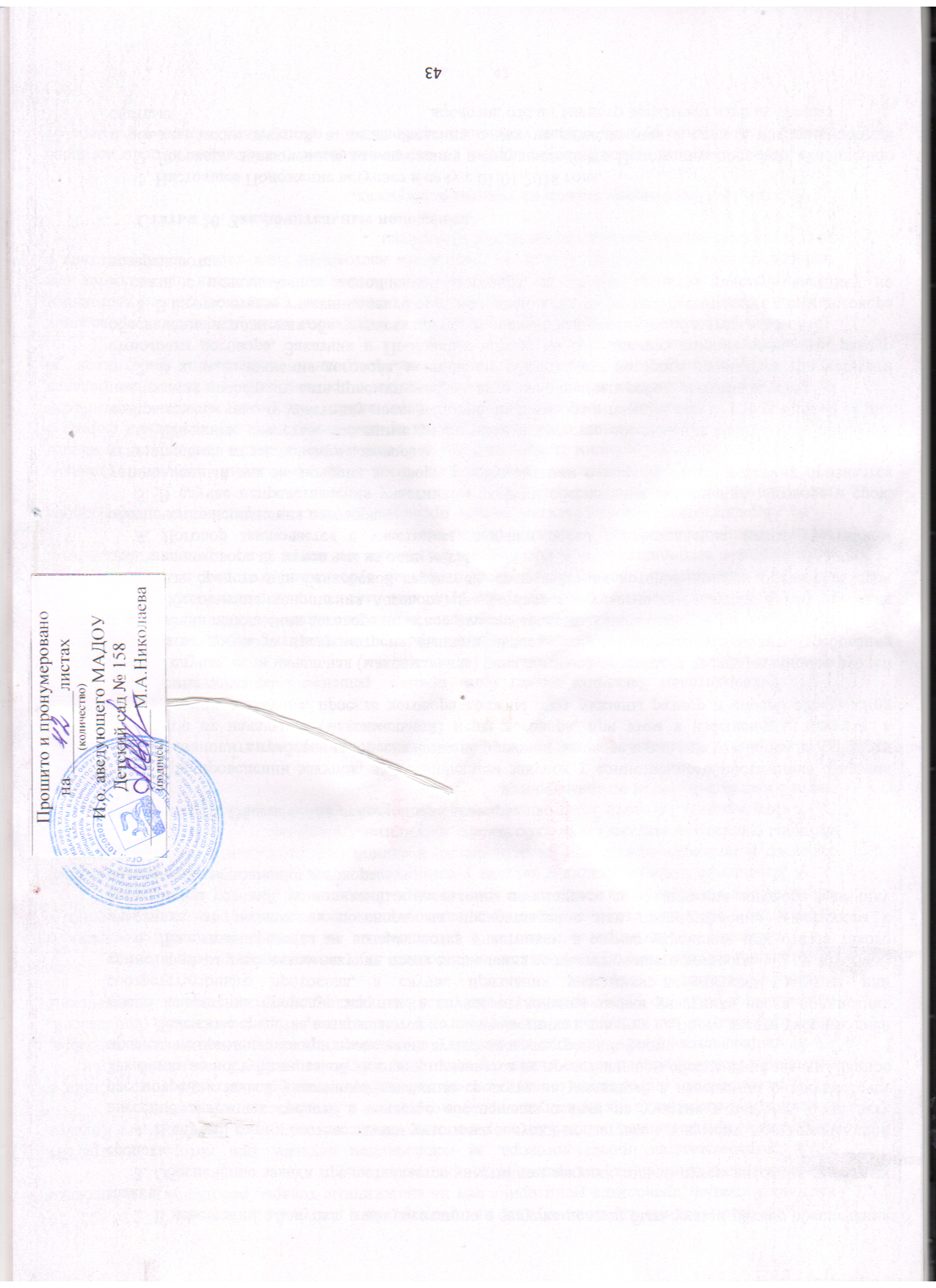 Глава 1Общие положения о закупочной деятельности ЗаказчикаСтатья 1Основные понятия, используемые в Положении о закупке……………….....3Статья 2Правовая основа и основные принципы закупки товаров, работ и услуг…..4Глава 2 Требования к закупкеСтатья 3Организация закупок……………………………………………………………5Статья 4Специализированная организация……………………………………………..6Статья 5Информационное обеспечение закупки……………………………………….6Статья 6Планирование закупок………………………………………………………….8Статья 7Извещение о закупке……………………………………………………………9Статья 8Документация о закупке………………………………………………………..9Статья 9Способы закупки и условия применения……………………………………...10Статья 10Требования к участникам закупки…………………………………………......12Статья 10.1Антидемпинговые меры при проведении закупок……………………………14Статья 11Договор…………………………………………………………………………..16Статья 12Открытый конкурс………………………………………………………………18Статья 13Открытый аукцион……………………………………………………………...24Статья 14Запрос котировок цен…………………………………………………………...34Статья 15Запрос предложений…………………………………………………………….36Статья 16Закупки у единственного поставщика…………………………………………39Статья 17 Особенности участия субъектов малого предпринимательства в проведении закупки…………………………………………………………………42Статья 18Обеспечение заявки на участие в закупках……………………………………42Статья 19Обеспечение исполнения договора…………………………………………….43Статья 20Заключительные положения……………………………………………………43